Ministério de Minas e EnergiaSecretaria de Petróleo, Gás Natural e Combustíveis Renováveis Departamento de Gás NaturalEDIÇÃON°.  92 - nov/14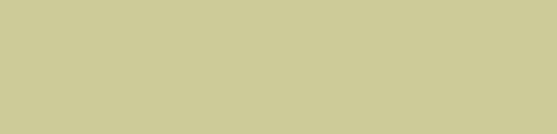 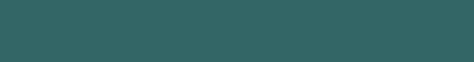 BOLETIM MENSAL DE ACOMPANHAMENTO DA INDÚSTRIA DE GÁS NATURALDestaques do mês de outubroProdução nacional: Novo recorde histórico, 92,7 milhões de m³/d.  (pags. 03 e 04)Queima de gás natural: Menor queima de gás natural registrada no ano de 2014 (3,88 milhões de m³/dia). (pag. 05)Importação: Redução de 1,4% na importação de gás natural boliviano e aumento de 15% na regaseificação de GNL. (pag.06)Consumo de gás natural: Crescimento de 97,4 para 101 milhões de m³/d, influenciado principalmente pelo segmento terme- létrico. (pags. 08 e 09)A equipe do Boletim Mensal de Acompanhamento da Indústria de Gás Natural deseja a todos um feliz 2015!SumárioFonte: ANP, ABEGAS, TSB e PETROBRAS, nov/14* Os valores de importação de GNL correspondem aos volumes regaseificados no mês.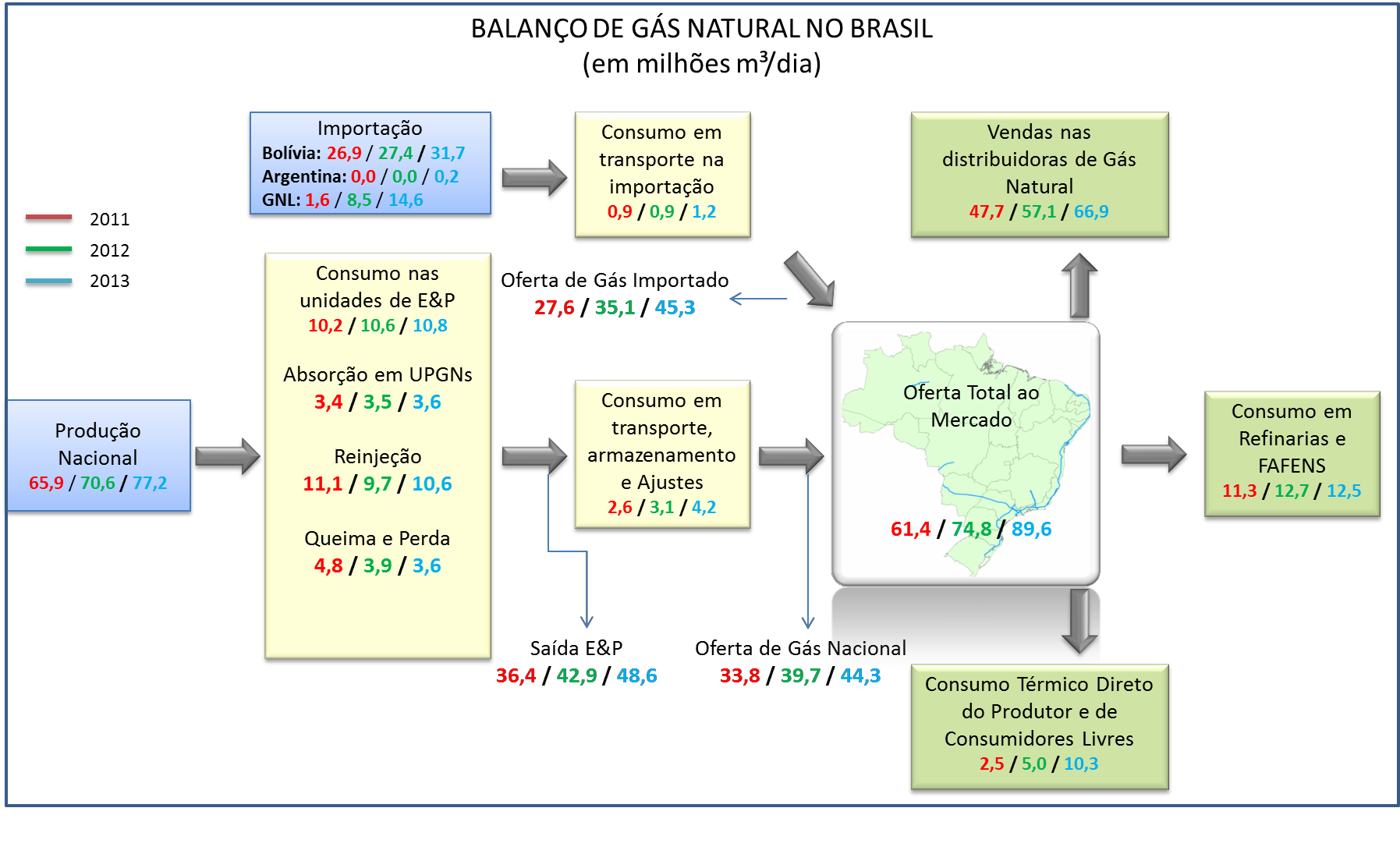 Equipe do Departamento de Gás Natural: Symone Christine de Santana Araújo (Diretora), Aldo Barroso Cores Junior, Matheus Batista Bodnar, Breno Peixoto Cortez, Fernando Massaharu Matsumoto, Juliano Vilela Borges dos Santos, Rodrigo Willians de Carvalho e Jaqueline Meneghel RodriguesProdução Nacional: Unidade da FederaçãoFonte: ANP, nov /14Página 3Produção Nacional: ConcessionáriasDo volume total produzido (92,7 milhões de m³/d) 98,4% está concentrado em dez Concessionárias (a Petrobras respondeu por 82,3% do total). O gráfico a seguir apresenta a distribuição da produção nacional das dez concessionárias.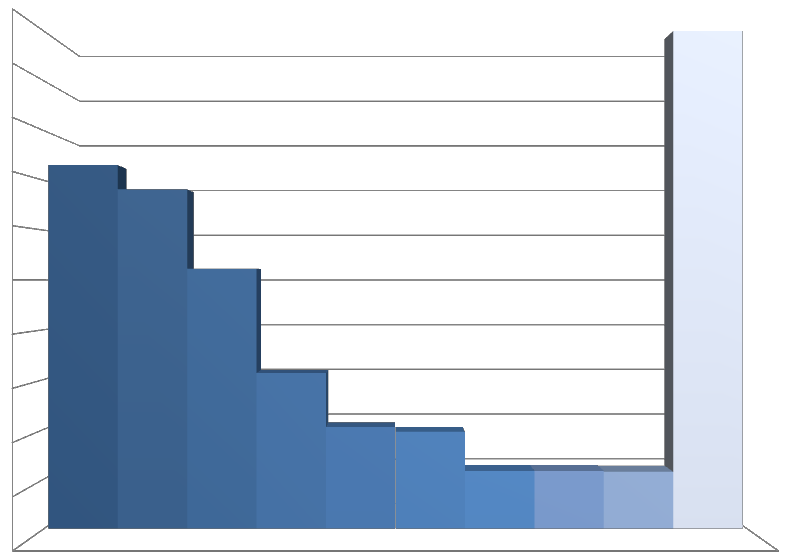 5,0Concessionárias com maior volume de gás nacional76,3Parnaíba Gás4,5Queiroz Galvão4,03,53,02,52,01,51,03,653,412,611,571,02	0,970,58	0,58	0,57BG Brasil  BPMB Parnaíba Repsol Sinopec Shell Brasil Petrogal Brasil Brasoil Manati Rio das ContasEm relação ao mês anterior, houve crescimento de 4,2% na produção nacional, resul- tando em novo recorde histórico.0,5Petrobras0,0Produção Nacional: Campos e Áreas ExploratóriasO gráfico abaixo apresenta os dez campos de maior produção de gás natural, res- ponsáveis por 62,2% da produção nacional.O gráfico abaixo apresenta os cinco campos com maior variação de produção. Des- taca-se que após a parada para melhorias na segurança e confiabilidade operacional da Unidade de Tratamento de Gás Parnaíba e para conexão de novo poço produtor, realizada em setembro, a produção do campo Gavião Real no mês de outubro ficou mais próxima da média do primeiro semestre de 2014 (5,8 milhões de m³/d).10,09,08,9Campos e áreas de maior produçãoProdução preponderante10,09,0Campos com maior variação de produção - out/20148,98,07,06,05,07,36,86,55,8	5,75,2Gás associadoGás não associado8,07,06,05,05,28,06,87,34,03,02,01,03,9	3,9	3,74,03,02,01,00,03,32,83,72,92,10,0LULA	MEXILHÃO       RONCADOR         LESTE DOURUCUMANATI          RIO URUCU     GAVIÃO REAL   MARLIM SUL        JUBARTE          SAPINHOÁGAVIÃO REAL	SAPINHOÁ	LULA	MARLIM	MEXILHÃOset/14      out/14Produção Nacional: UEP – Unidade Estacionária de ProduçãoO gráfico abaixo apresenta as dez UEP’s de maior produção de gás natural no mêsde outubro/2014O gráfico abaixo apresenta histórico de produção das UEPs com maior aumento de produção em relação ao mês anterior: P-58 e FPSO Cidade de São Paulo.8,07,07,3Plataformas de maior produçãoProdução preponderante4,03,5Plataformas com maior aumento de produçãoGás associadoGás não associado6,05,83,05,04,03,02,04,44,23,73,32,92,3	2,3	2,32,52,01,51,01,00,50,0Plataforma dePlataforma de FPSO CIDADE FPSO CIDADE FPSO CIDADE  PETROBRAS  FPSO CIDADE FPSO CIDADE  PETROBRAS   PETROBRAS-nov/13        dez/13         jan/14         fev/14        mar/14        abr/14        mai/14        jun/14         jul/14         ago/14        set/14         out/14MexilhãoManati 1DE ANGRADOS REISDE PARATYDE SÃOPAULO58	DE ANCHIETA SÃO MATEUS          54 	52PETROBRAS 58	FPSO CIDADE DE SÃO PAULOAs UEP’s apresentadas no gráfico acima foram responsáveis por 41,4% da produçãonacional.Fonte: ANP e Petrobras, nov/14.Atualmente, o FPSO Cidade de São Paulo é a única UEP que opera no campo de Sapinhoá, já a plataforma P-58 está localizada no complexo denominado Parque das Baleias, na porção capixaba da Bacia de Campos.Queima de Gás em relação à produçãoQueima de gás natural em relação ao produção18%16,2%O volume de queima de gás natural foi reduzido em 2% relação  ao  mês  de  anterior16%14%12%10%8%6%4%2%0%10,5%7,3%5,6%4,6%6,0%5,2%       5,2%5,6%       5,6%4,9%       5,1%       5,0%4,4%       4,2%5,1%(queda de 3,95 para 3,88 milhões de m³/d),  sendo o campo de Baleia Franca (localizado no Estado do Espírito Santo) o de maior influência.Destaca-se que a redução do volume de queima de gás natural em conjunto com o aumento de produção fizeram com que o percentual de queima em relação à produçãoMédia  Média  Média  Média  Média  jan-14  fev-14  mar-14 abr-14  mai-14  jun-14   jul-14   ago-14  set-14  out-14  nov-14  dez-14  Médiacaísse de 4,4 para 4,2%.200920102011201220132014Queima de Gás: Campos e Áreas ExploratóriasO gráfico abaixo apresenta os dez campos e áreas exploratórias com maior volume de queima gás natural no mês de outubro/14, sendo estes responsáveis por 67% do volume total.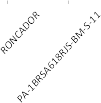 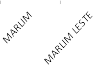 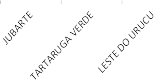 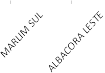 O gráfico abaixo apresenta histórico dos campos de Baleia Franca e  Roncador (ambos na Bacia de Campos), que apresentaram maior redução do volume de quei- ma de gás natural.600500400300532367Campos e áreas de maior queima de gás naturalFase de produção  Fase de exploração318	3032871.000900800700600500Campos com maior redução na queima de gás natural200100196166	157	1541374003002000	1000jan/14	fev/14	mar/14	abr/14	mai/14	jun/14	jul/14	ago/14	set/14	out/14Queima de Gás: UEP - Unidade Estacionária de ProduçãoRONCADOR	BALEIA FRANCAO gráfico abaixo apresenta as dez UEPs com maior queima de gás natural no mês de outubro de 2014.O gráfico abaixo apresenta histórico de queima de gás natural das UEPs P-58 e P-54, principais responsáveis pela redução da queima de gás natural nos campos de Baleia Franca e Roncador, respectivamente.350300250318284258Plataformas de maior queima de gás natural233Fase de produção  Fase de exploração1.8001.6001.4001.200Plataformas  com maior redução na queima de gás natural200150100166	165140128118	1151.000800600400502000DYNAMIC       PETROBRAS 58  FPSO CIDADE    FPSO CIDADE    FPSO RIO DAS  PETROBRAS 55 PETROBRAS 50   FPSO CIDADE    FPSO CIDADE   PETROBRAS 62-nov/13        dez/13        jan/14        fev/14        mar/14       abr/14        mai/14        jun/14         jul/14        ago/14        set/14        out/14PRODUCERDE MANGARATIBADE NITEROIOSTRASDE PARATY     DE ANGRA DOSREISPETROBRAS 58	PETROBRAS 54As UEPs apresentadas no gráfico acima foram responsáveis por 50% do volume total de gás natural queimado no País.O Índice de Utilização do Gás Natural Associado (IUGA) na plataforma P-58 passou de 70,0% para 91,4%, já na plataforma P-54 passou de 92,1% para 97,6%.Fonte: ANP e sala de monitoramento do MME/DGN, nov/14.Página 5Reinjeção de Gás Natural: Unidade da FederaçãoHouve crescimento de 5,3% na reinjeção de gás natural em relação ao mês anterior, apresentando o maior índice no ano. O aumento da reinjeção no País está relacionado principalmente ao FPSO Cidade de São Paulo (localizado no campo de Sapinhoá), que passou a reinjetar 1,64 milhão de m³/d frente ao volume diário de 1,01 milhão de m³ verificado em setembro.Consumo Gás Natural nas atividades de E&P - Exploração e Produção: Unidade da FederaçãoO consumo de gás natural nas atividades de exploração e produção manteve-se constante em relação ao mês anterior.Fonte: ANP, nov/14.Importação por gasoduto e regaseificação de Gás Natural Liquefeito-GNLFontes: ANP e TBG, nov/14* Os valores de importação de GNL correspondem aos volumes regaseificados no mês.Importação de Gás Natural Liquefeito-GNL (NCM: 2711.11.00) - (Portaria MME nº 232/2012)Fonte: Al i ceweb - MDIC, nov/2014* FOB (Free on Board): mercadoria entregue embarcada na origem, não inclui f rete e seguro. Os valores são calculados considerando-se a massa específ ica do GNL de 456 kg/m³, a razão de conversão volume gasoso-líquido de 600:1 e o poder caloríf ico do gás natural de 9.900 kcal/m³.Reexportação de Gás Natural Liquefeito-GN (NCM: 2711.11.00) - (Portaria MME nº 67/2010)Fonte: Aliceweb - MDIC, nov/2014Página 7* FOB (Free on Board): mercadoria entregue embarcada na origem, não inclui frete e seguro. Os valores são calculados considerando-se a massa específica do GNL de 456 kg/m³, a razão de conversão volume gasoso-líquido de 600:1 e o poder calorífico do gás natural de 9.900 kcal/m³.100806040200Média 2009Média 2010Média 2011Média 2012Média 2013jan	fev	mar	abr	mai	jun	jul	ago	set	out	nov	dez2014	Média2014* Os valores de GNL correspondem aos volumes médios regaseificados.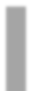 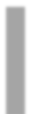 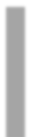 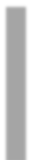 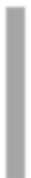 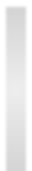 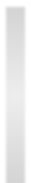 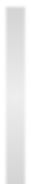 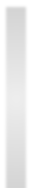 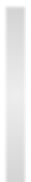 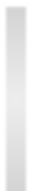 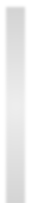 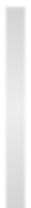 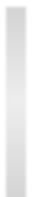 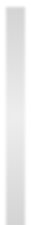 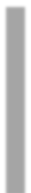 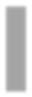 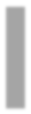 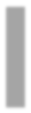 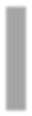 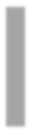 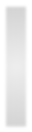 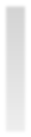 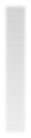 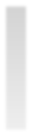 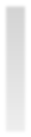 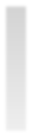 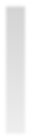 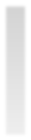 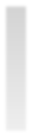 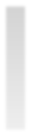 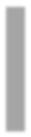 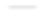 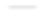 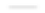 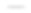 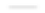 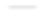 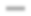 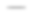 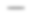 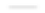 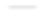 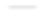 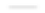 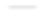 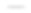 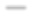 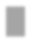 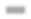 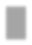 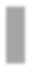 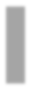 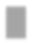 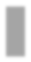 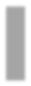 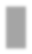 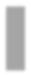 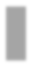 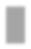 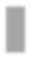 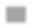 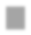 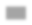 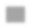 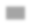 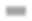 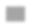 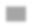 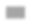 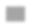 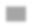 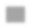 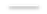 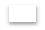 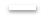 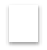 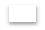 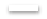 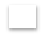 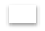 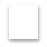 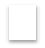 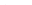 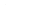 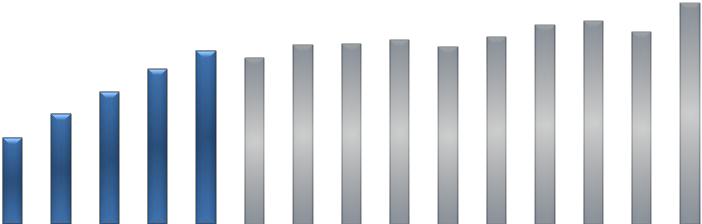 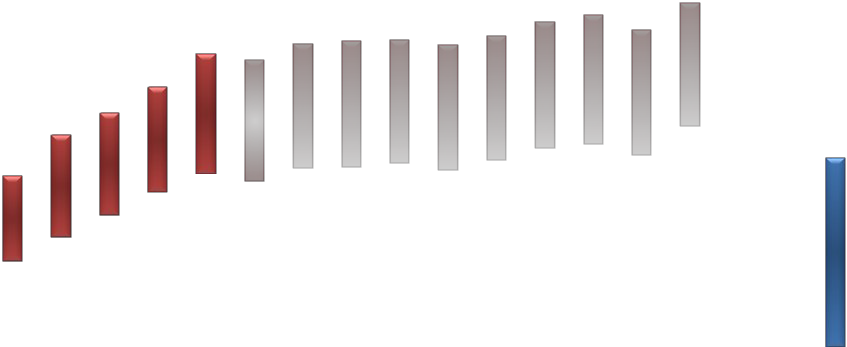 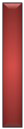 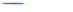 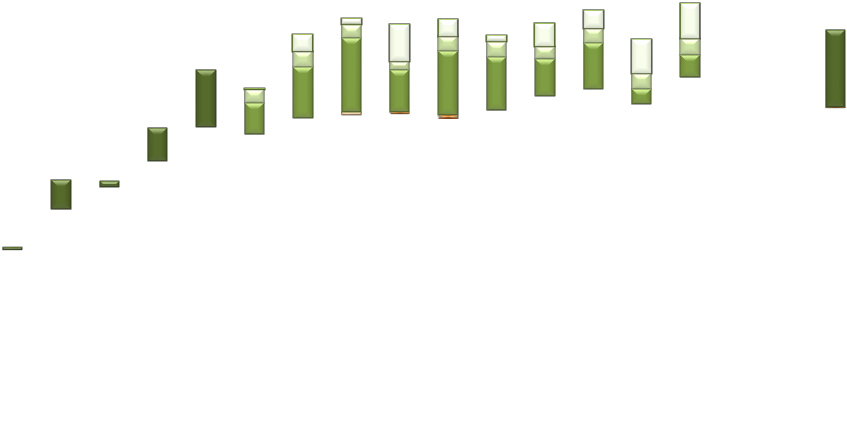 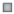 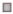 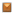 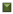 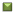 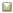 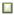 ComentáriosCom o aumento do consumo no segmento termelétrico registrado em novembro, a oferta de gás naci- onal e de gás natural liquefeito - GNL foram aumentadas, com ênfase para o GNL (+2,46 MMm³/d). As participações do gás nacional, do gás importado da Bolívia e da regaseificação de GNL na oferta total foram de 50,3%, 31,0% e 18,7%, respectivamente.A produção nacional aumentou em outubro quando comparado com os dados de setembro (+3,76 MMm³/d), tendo o campo de Gavião Real maior influência no aumento da produção que passou de 3,3 MMm³/d de média do mês de setembro para 5,2 MMm³/d em outubro.Pelo segundo mês consecutivo houve redução na importação de gás natural boliviano (-0,45 MMm³/ d), sendo esta verificada tanto no gasoduto Bolívia-Brasil – GASBOL (redução de 30,79 para 30,66 MMm³/d) quanto pelo gasoduto Lateral Cuiabá (redução de 2,21 para 1,88 MM m³/d), que supre a termelétrica Mário Covas (ou UTE Cuiabá) e o mercado consumidor da Companhia Mato-grossense de Gás – MTGás. Segundo dados do Operador Na- cional do Sistema Elétrico - ONS, dois fatores influenciaram a menor geração na  UTE Cuiabá, o primeiro diz respeito a dois desligamentos automáticos não programados ocorridos nos dias 23 e 31 de outubro de 2014 e o segundo está relacionado à redução da geração programada, entre os dias 27 e 31 do mês, por restrição operativa.* Inclui consumo direto do produtorFontes: Abegás, Petrobras e ANP, nov/14Consumo de gás natural - Média em 2014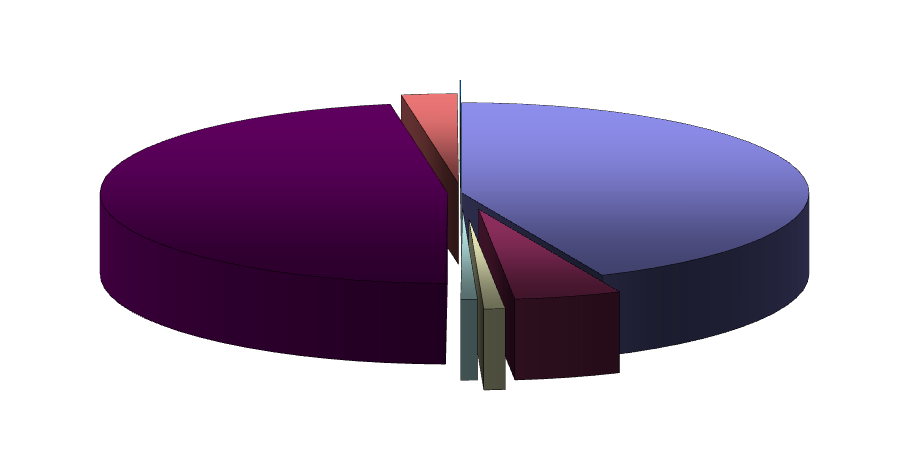 (Em milhões m³/dia)2,6%  0,1%43,4%47,3%0,8%1,0%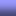 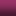 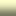 5,0%As tabelas abaixo apresentam consumo das refinarias e Fafens, considerados como consumo industrial.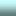 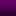 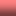 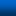 Consumo de gás natural - FAFENS e RefinariasFonte: ANP, nov/141 - Os v alores referentes ao mês de jul/2011 e ao periodo entre jan/2009 e dez/2010 estão sujeitos à alteração pela ANP.Página 9Consumo de Gás Natural Por DistribuidoraConsumo de Gás Natural Por Distribuidora sem o Segmento TermelétricoMW-medMW-med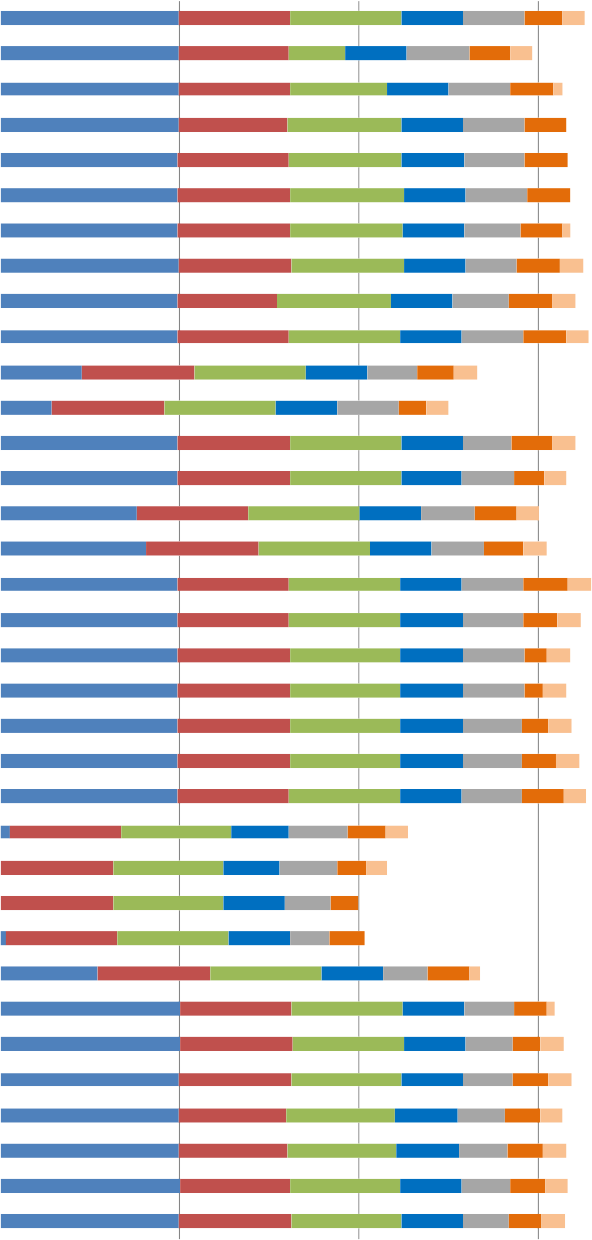 01/11 (SÁB)02/11 (DOM)03/11 (SEG)04/11 (TER)05/11 (QUA)06/11 (QUI)07/11 (SEX)08/11 (SÁB)09/11 (DOM)10/11 (SEG)11/11 (TER)12/11 (QUA)13/11 (QUI)14/11 (SEX)15/11 (SÁB)16/11 (DOM)17/11 (SEG)18/11 (TER)19/11 (QUA)20/11 (QUI)21/11 (SEX)22/11 (SÁB)23/11 (DOM)24/11 (SEG)25/11 (TER)26/11 (QUA)27/11 (QUI)28/11 (SEX)29/11 (SÁB)30/11 (DOM)01/12 (SEG)02/12 (TER)03/12 (QUA)04/12 (QUI)05/12 (SEX)01/11 (S ÁB)02/11 (DOM)03/11 (S EG)04/11 (TER)05/11 (Q UA)06/11 (Q UI)07/11 (S EX)08/11 (S ÁB)09/11 (DOM)10/11 (S EG)11/11 (TER)12/11 (Q UA)13/11 (Q UI)14/11 (S EX)15/11 (S ÁB)16/11 (DOM)17/11 (S EG)18/11 (TER)19/11 (Q UA)20/11 (Q UI)21/11 (S EX)22/11 (S ÁB)23/11 (DOM)24/11 (S EG)25/11 (TER)26/11 (Q UA)27/11 (Q UI)28/11 (S EX)29/11 (S ÁB)30/11 (DOM)01/12 (S EG)02/12 (TER)03/12 (Q UA)04/12 (Q UI)05/12 (S EX)Sistema Interligado Nacional–SIN1500Norte Interligado10005000Maranhão IV	Maranhão V	Nova Venécia	Parnaíba IV	Aparecida	Mauá	Jaraqui	Tambaqui	Manauara	Ponta Negra	Cristiano Rocha	Média Norte Interligado50,00Uru gu aianaUs in as de Man au s40,00Us in as do Maran hão UTE C hesf Camaçari Juiz de ForaFAFEN  UTETermoce aráAureliano  Chaves30,00UTE_E uzeb io Ro chaTERMOBAH IAUTE LinharesUTE W illian Arjon aLu is Carlos P restes20,00Termofortalez a UTE CuiabáUTE Santa Cru zTermoaçúBarb osa Lima Sobrin ho10,00	 	UTE  AraucáriaUTE Baixada Fluminen seTermopern amb ucoFernand o Gasp arianNo rte Fluminen seGo v. Leon el Brizola0,00Mario LagoArmazenamento e Afluências no SIN (desde 2011)Energia ArmazenadaPercentual da Capacidade de Armazenamento	Em MW-med100250.00090200.0008070150.0006050100.000403050.00020100	0SE-CO	S	NE	NEnergia Natural Afluente - ENASE-CO	NE	N	S	MáximoPercentual da Média de Longo Termo - MLT (desde 2013)	Influência no CMO da diferença entre ENA e MLT200180120.0001000,00160140100.000800,0012010080.00060.000600,0080	400,0040.0006040	20.000200,00200	0,000SE-CO	S	NE	N	100% da MLTSE-CO	NE	N	S	MLT do SIN	CMO médio (R$/MWh)Evolução do Custo Marginal de Operação - CMO(R$/MWh)Fonte: ONS, nov/2014Acompanhamento das Térmicas a Gás Natural em ConstruçãoComentáriosA geração termelétrica a gás natural apresentou consumo 6,4% superior no mês de outubro (48,3 MMm³/d) quando comparado ao registrado em setembro (45,4 MMm³/d). Fo- ram responsáveis por esse aumento a usina termelétrica de Araucária e o conjunto de usi- nas do Maranhão, que haviam passado por manutenção no mês de setembro e que volta- ram ao nível de despacho habitual.Página 13Preços no BrasilMês de referência - Outubro de 2014Fonte: MME/SPG/DGN, nov /14.Nota: PPT: Programa Prioritário Termelétrico. O preço do gás natural para o PPT não inclui imposto e é calculado com base na Portaria Interministerial nº 234/02.Preços InternacionaisNota: Os preços internacionais estão sujeitos a reajustes segundo critérios das fontes acima citadas.Competitividade do Gás Natural na Bahia (BAHIAGAS)Comparativo de Preços entre Gás Natural Industrial e OCA1 na Bahia - outubro/201425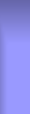 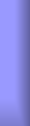 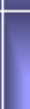 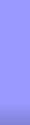 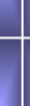 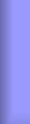 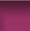 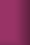 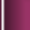 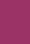 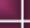 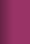 Comparativo de Preços entre Gás Natural para o Segmento Industrial(20.000 m³/dia) e Óleo Combustível na Bahia2520	20153,0091104,38312,88144,34682,79824,3106	151011,1513	12,3144	10,6780	12,2125	10,3699	12,110650	02 mil m³/dia     OC equivalente    20 mil m³/dia    OC equivalente    50 mil m³/dia    OC equivalentePreço sem Tributo	Tributo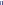 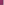 20 mil m³/dia	OC equivalenteComparativo de Preços entre Gás Natural Veicular e Gasolina na Bahia - outubro/201460Comparativo de Preços entre Gás Natural Veicular e a Gasolina na Bahia60505040	40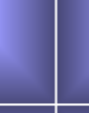 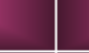 30	3020	20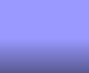 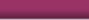 10	100	0GNV	GasolinaFaixa de Consumo - m³/diaPreço sem Tributo	Tributo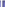 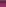 GNV	GasolinaComparativo de Preços entre Gás Natural Residencial e GLP na Bahia - out/201445403530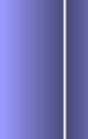 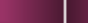 25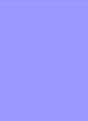 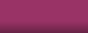 20Comparativo  de Preços entre Gás Natural Residencial e o GLP na Bahia45403530252015	1510	105	50	0Gás Natural 16 m³/mês	GLPTributo	Preço sem Tributo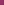 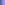 Gás Natural 16 m³/mês	GLP	Ver nota na página 26.Competitividade do Gás Natural em São Paulo (COMGAS)Comparativo de Preços entre Gás Natural Insdustrial e OCA1 em São Paulo - outubro/201425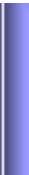 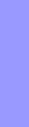 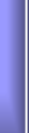 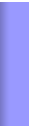 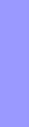 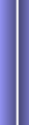 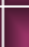 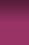 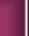 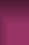 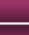 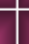 Comparativo  de Preços entre Gás Natural para o Segmento Industrial(20.000 m³/dia)  e Óleo Combustível em São Paulo25204,601215	4,3959	3,4849	4,3597	3,3366	4,3234	151017,051651012,3505	12,9147	12,2486	12,3651	12,1467502 mil m³/dia    OC equivalente   20 mil m³/dia   OC equivalente   50 mil m³/dia   OC equivalente	0Preço sem Tributo	Tributo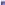 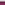 20 mil m³/dia	OC equivalenteComparativo de Preços entre Gás Natural Veicular e Gasolina em São Paulo - outubro/20145550454035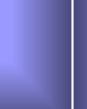 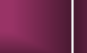 302520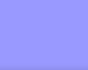 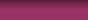 151050GNV	GasolinaFaixa de Consumo - m³/diaPreço sem Tributo	Tributo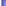 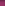 Comparativo  de Preços entre Gás Natural Veicular  e a Gasolina  em São Paulo5550454035302520151050GNV	GasolinaComparativo de Preços entre Gás Natural Residencial e GLP em São Paulo - outubro/20145550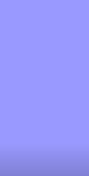 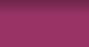 45403530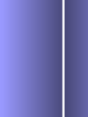 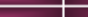 2520151050Gás Natural 16 m³/mês	GLPFaixa de Consumo - m³/diaTributo	Preço sem Tributo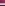 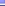 Comparativo  de Preços entre Gás Natural Residencial e o GLP em São Paulo605550454035302520151050Gás Natural 16 m³/mês	GLP	Ver nota na página 26.Competitividade do Gás Natural no Rio de Janeiro (CEG)Comparativo de Preços entre Gás Natural Insdustrial e OCB1 no Rio de Janeiro - outubro/201425Comparativo de Preços entre Gás Natural para o Segmento Industrial(20.000 m³/dia) e Óleo Combustível no Estado do Rio de Janeiro2520	2015	15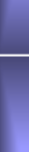 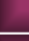 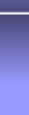 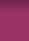 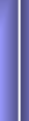 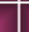 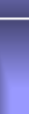 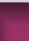 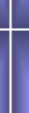 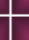 10	10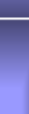 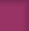 5	50	02 mil m³/dia     OC equivalente    20 mil m³/dia    OC equivalente    50 mil m³/dia    OC equivalentePreço sem Tributo	Tributo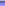 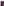 20 mil m³/dia	OC equivalenteComparativo de Preços entre Gás Natural Veicular e Gasolina no Rio de Janeiro - outubro/201460Comparativo de Preços entre Gás Natural Veicular e a Gasolina no Rio de Janeiro6050	5040	40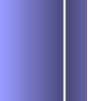 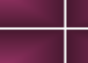 30	3020	20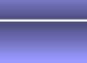 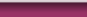 10	100	0GNV	GasolinaFaixa de Consumo - m³/diaTributo	Preço sem Tributo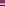 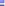 GNV	GasolinaComparativo de Preços entre Gás Natural Residencial e GLP no Rio de Janeiro - outubro/20147060504030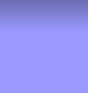 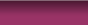 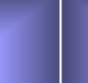 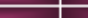 20100Gás Natural 16 m³/mês	GLPComparativo de Preços entre Gás Natural Residencial e o GLP no Rio de Janeiro7065605550454035302520151050Tributo	Preço sem Tributo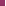 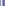 Gás Natural 16 m³/mês	GLP	Ver nota na página 26.Bolívia (em milhões de m3/dia)Fontes:Demanda de Gás Local: Superintendência de Hidrocarburos e Superintendência de Eletricidade Produção: Informe mensal de produção nacional de gás natural por empresa - YPFBEx portação: Balanço PEBChile (em milhões de m3/dia)Fonte: Comisión Nacional de Energía - CNE n/d: dados não disponív eis* Os dados de importação foram calculados pela diferença entre a produção e o consumo interno e englobam a importação de GNL e a importação por gasodutos da Argentina** Os v alores médios de 2012 foram calculados somente até o mês de junho. Após esse período, não há dados disponív eis.Uruguai (em milhões de m3/dia)Fonte: Ministerio de Industria, Energia y  Mineria, dez/13Argentina (em milhões de m3/dia)PRODUÇÃO NACIONAL	128,49    128,91    124,69  120,58  114,27  114,20  113,97  112,14	113,44Austral	26,24	28,58      29,63    30,42    28,81    28,55    28,35    28,38	28,43Golfo San Jorge	13,79	14,30      13,35    14,26    14,34    14,26    14,40    14,63	14,43Neuquina	71,54	71,22      69,08    65,34    62,19    62,89    62,90    60,98	62,25Noroeste	16,92	14,81      12,63    10,56    8,93      8,50      8,32      8,15	8,32IMPORTAÇÃO DA BOLÍVIA + GNL	5,04	10,05      18,43     24,90    32,38    24,86    24,86    24,86	24,86Importação da Bolív ia	-	5,06	7,46     12,48    15,64    15,24    15,24    15,24	15,24Importação GNL	-	4,99	10,97     12,42    16,74     9,62      9,62      9,62	9,62CONSUMO INTERNO DE GÁS	103,68     113,26    119,04  122,95  125,05  117,58  117,11  115,58	116,76Residencial	23,70	27,19      28,39     31,14    32,62    12,14    13,46    16,36	13,99Comercial	4,41	4,59	4,67	5,15      5,17      3,71      3,33      2,95	3,33Veicular	7,09	7,19	7,45	7,61      7,50      7,10      7,07      7,12	7,10Geração Elétrica	38,30	31,22      35,62     38,83    38,51    53,19    52,35    47,42	50,99Industriais	30,19	32,76      34,21     33,79    33,71    34,59    35,29    36,25	35,37Consumo no sistema	-	10,31	8,71	6,44      7,54      6,85      5,62      5,47	5,98EX PORTAÇÃO	2,22	1,19	0,55	0,29      0,21      0,09      0,11      0,14	0,11Brasil	0,03	0,00	0,00	0,00      0,00      0,00      0,00      0,00	0,00Chile	2,09	0,97	0,32	0,12      0,07      0,01      0,01      0,01	0,01Uruguai	0,10	0,22	0,23	0,17      0,15      0,08      0,10      0,13	0,10Fonte: Petróleo Brasileiro S.A., jun/14Estados Unidos (em milhões de m3/dia)Fonte: U.S. Energy Information Administration, out/2014Valores negativos indicam armazenamento de gás natural, enquanto que valores positivos indicam diponibilização de gás ao mercado.** Inclui combustível veícular. n/d - Valores não disponíveis	Lei do GásLei n° 11.909, de 4 de março de 2009.	Decreto de RegulamentaçãoDecreto n° 7.382, de 2 de dezembro de 2010.	Resolução CNPEResolução nº 8, de 8 de dezembro de 2009 (Estabelece diretrizes para a exportação de cargas ociosas de Gás Natural Liquefeito - GNL).	Portarias do MMEPortaria n° 67, de 1° de março de 2010 (Procedimentos para obtenção de autorização para exportação de cargas ociosas de GNL no mercado de curto prazo).Portaria n° 472, de 5 de agosto de 2011 (Diretrizes para o processo de chamada pública).Portaria nº 94, de 5 de março de 2012 (Procedimentos de provocação por terceiros para a construção ou a ampliação de gasodutos de transporte).Portaria nº 232, de 13 de abril de 2012 (Procedimentos para obtenção de autorizações para importação de gás natural).Portaria nº 130, de 24 de abril de 2013 (Estabelece as regras e procedimentos para a solicitação e o recebimento, pela Empresa de Pes- quisa Energética - EPE, de dados dos agentes da indústria do gás natural e demais interessados para fins de elaboração dos Estudos de Expansão da Malha de Transporte Dutoviário).Portaria nº 206, de 12 de junho de 2013 (Define procedimentos para aprovação de projetos de investimento na área de infraestrutura de petróleo, de gás natural e de biocombustíveis, geridos e implementados por Sociedade de Propósito Específico - SPE e concessionárias e autorizatárias).Portaria MME nº 390, de 31 de outubro de 2013 (Altera a Portaria MME n° 206, de 12 de junho de 2013).Portaria MME n° 410, de 8 de agosto de 2014 (Altera a Portaria MME n° 206, de 12 de junho de 2013).Portaria nº 317, de 13 de setembro de 2013 (Proposição, mediante provocação da Petrobras, a construção do Gasoduto de Transporte entre os Municípios de Itaboraí e Guapimirim, no Estado do Rio de Janeiro)Portaria nº 450, de 12 de dezembro de 2013 (Define diretrizes para a licitação de gasoduto de transporte entre os municípios de Itaboraí e Guapimirim, no Estado do Rio de Janeiro)Portaria n°128, de 26 de março de 2014 (Aprova o Plano Decenal de Expansão da Malha de Transporte Dutoviário do País - PEMAT 2022)	Portarias e Resoluções da ANPPortaria ANP nº 249, de 1º de novembro de 2000 (Dispõe sobre as questões relacionadas com as queimas em flares e as perdas de gás natural, com os limites máximos de queimas e perdas autorizadas e não sujeitas ao pagamento de royalties e estabelece parâmetros para o controle das queimas e perdas de gás natural).Portaria ANP n° 1, de 6 de janeiro de 2003 (Estabelece os procedimentos para o envio das informações referentes às atividades de trans- porte e de compra e venda de gás natural ao mercado, aos Carregadores e à ANP).Resolução ANP n° 6, de 3 de fevereiro de 2011 (Aprova o Regulamento Técnico ANP n° 2/2011 - Regulamento Técnico de Dutos de Ter- restres para Movimentação de Petróleo, Derivados e Gás Natural - RTDT).Resolução ANP nº 44, de 18 de agosto de 2011 (Procedimentos gerais para a declaração de utilidade pública das áreas necessárias à implantação dos gasodutos concedidos ou autorizados e para instrução de processo com vistas à declaração de utilidade pública das áreas necessárias à exploração, desenvolvimento e produção de petróleo e gás natural, construção de refinarias, dutos e terminais, para fins de desapropriação e instituição de servidão administrativa).Resolução ANP nº 50, de 23 de setembro de 2011 (Estabelece as informações a serem prestadas para a ANP relativas aos terminais de GNL e os critérios para definir os gasodutos que são parte integrante desses terminais).Resolução ANP nº 51, de 29 de setembro de 2011 (Regulamenta o registro de autoprodutor e autoimportador).Resolução ANP nº 52, de 29 de setembro de 2011 (Regulamenta a autorização da prática da atividade de comercialização de gás natural, o registro de agente vendedor, previsto no Decreto nº 7.382/2010, e o registro de contratos de compra e venda de gás natural).Resolução ANP nº 42, de 10 de dezembro de 2012 (Fixa diretrizes e regras para o compartilhamento de infraestruturas do setor de petró- leo, gás natural e biocombustíveis).Resolução ANP nº 37, de 04 de outubro de 2013  (Estabelece os critérios para a caracterização da Ampliação da Capacidade de Trans- porte de gasodutos de transporte, compostos por todas as suas tubulações e instalações auxiliares - Componentes e Complementos.)Resolução ANP nº 51, de 23 de dezembro de 2013 (Regulamenta a autorização para a prática de atividade de Carregamento de gás natu- ral, dentro da esfera de competência da União.)Resolução ANP nº 15, de 14 de março de 2014 (Regulamenta os critérios para cálculo das Tarifas de Transporte referentes aos Serviços de Transporte firme, interruptível e extraordinário de gás natural; e o procedimento para a aprovação das propostas de Tarifa de Transporte de gás natural encaminhadas pelos Transportadores para os Gasodutos de Transporte objeto de autorização.)Resolução ANP nº 39, de 30 de julho de 2014 (Aprova o Regulamento sobre os procedimentos para a realização de licitação para a con- cessão da atividade de transporte de gás natural, contemplando a construção ou ampliação e a operação de gasodutos de transporte de gás natural.)Fonte: Departamento de Gás Natural/MME, outubro/2014.DESTAQUES DO PROGRAMA DE ACELERAÇÃO DO CRESCIMENTO (PAC) NA ÁREA DE GÁS NATURALLICENCIAMENTO AMBIENTAL07/10/2014 – Emitida a Licença de Operação para o FPSO Cidade de Mangaratiba, do Polo Pré-Sal da Bacia de Santos.ANDAMENTO DOS PROJETOSPré-Sal - Lula Alto - FPSO Cidade de Maricá24/10/14 – Início da integração dos módulos, com término previsto para setembro de 2015.Pré-Sal - Sapinhoá Norte - FPSO Cidade de Ilha Bela14/10/14 – Início da interligação do 1º poço.Reservas Nacionais de Gás NaturalFonte: ANP, abril de 2014Infraestrutura de TransporteGasodutos de Transporte Existentes no BrasilDe nominação do Gas oduto deTrans porte	Início de Ope ração	Nº da Autorização de Ope ração Vige nteDiâme tro(pole gadas )	Exte ns ão (km)Té rmino do Pe ríodo de Exclus ividadeAtalaia - Santiago/Catu	1974	Aut. nº 7, de 6/3/1998	14	230,0	sem exclusividade Santiago/Catu - Camaçari I	1975	Aut. nº 7, de 6/3/1998	14		32,0	sem exclusividadeAtalaia - FAFEN(Atalaia - Laranjeiras - GAL)	1980	Aut. nº 335, de 17/7/2012	14	28,0	sem exclusividadeCandeias - Camaçari	1981	Aut. nº 7, de 6/3/1998	12	37,0	sem exclusividadeLagoa Parda - Aracruz	1983	Aut. nº 7, de 6/3/1998	8	38,0	sem exclusividadeAracruz - Vitória	1984	Aut. nº 7, de 6/3/1998Desp. Dir. Geral n° 1.470, de 21/12/20128	41,0	sem exclusividadeReduc - Esvol	1986	Aut. nº 7, de 6/3/1998	18	95,2	sem exclusividadeGuamaré - Cabo	1986 (Trecho Guamaré Cabo)2010 (Trecho Variante Nordestão)Aut. nº 7, de 6/3/1998 Aut. Nº 561, de 13/09/201012	424,031,8sem exclusividadeEsvol - Tevol                                                                       1986                                                  Aut. nº 7, de 6/3/1998                                 14                         5,5              sem exclusividade Esvol - São Paulo (GASPAL I)                                       1988                                        Aut. nº 7, de 6/3/1998                                 22                       325,7            sem exclusividade Santiago/Catu - Camaçari II                                               1992                                                Aut. nº 7, de 6/3/1998                                 18                        32,0             sem exclusividade RBPC - Capuava (GASAN I)                                              1993                                              Aut. nº 7, de 6/3/1998                                 12                        37,0             sem exclusividade RBPC - Comgás                                                                        1993                                                  Aut. nº 7, de 6/3/1998                                 12                         1,5              sem exclusividadeReduc - Regap                                                                           1996                                                  Aut. nº 7, de 6/3/1998                                 16                       357,0            sem exclusividadeAut. nº 7, de 6/3/1998Desp. Dir. Geral n° 1.470, de 21/12/2012	8	4,8	sem exclusividade1998 (Trecho Guamaré - Aracati)1998 (Trecho Aracati - M aracanaú)	Aut. nº 45, de 22/3/20001210	382,0	sem exclusividadePilar - Cabo	2001	Aut. nº 120, de 25/7/2001	12	203,6	sem exclusividadeBetim - Ibirité	2002	Aut. nº 40, de 27/2/2002	12	0,1	sem exclusividade Candeias - Aratu(Trecho Candeias - Dow Química)	2003	Aut. nº 161, de 18/7/2003	14	15,4	sem exclusividadeSanta Rita - São Miguel de Taipu	2005	Aut. nº 370, de 29/9/2005	8	25,0	2015Dow - Aratu - Camaçari	2006	Aut. nº 237, de 1/9/2006	14	27,0	2016Atalaia - Itaporanga	2007	Aut. nº 86, de 15/5/2007	14	29,0	2017Cacimbas - Vitória	2007	Aut. nº 446, de 10/10/2011 	2616116,712,72017Carmópolis - Pilar	2007	Aut. nº 838, de 18/11/2013	26	176,7	2017Açu - Serra do Mel	2008	Aut. nº 60, de 10/2/2012	14	31,4	2018Cabiúnas - Vitória (GASCAV)	2008	Aut. nº 43, de 31/1/2008	28	300,0	2018Campinas - Rio (GASCAR)	2008	Aut. nº 440, de 30/9/2011	28	450,0	20182007 (Trecho Itap oranga - Carmóp olis)2008 (Trecho Catu - Itap oranga)	Aut. nº 760, de 7/10/201326	197,226	67,8	2017Fafen-Sergás (Ramal)	2009	Aut. nº 579, de 27/12/2011	8	22,7	2019Cabiúnas - Reduc III (GASDUC III)	2009	Aut. nº 274, de 22/7/2014	38	180,0	2019Japeri - Reduc (GASJAP)	2009	Aut. nº 598, de 27/11/2009	28	45,3	2019 Campos Elíseos - Anel de Gás Residual(Ramal)2009	Aut. nº 771, de 10/10/2013	20	2,3	2019Urucu - Coari (GARSOL)	2009	Aut. nº 486, de 23/10/2012	18	279,0	2019Coari - Manaus	2009	Aut. nº 673, de 12/11/2010	20 - linha tronco 383,0 - linha tronco20193 a 14 - ramais140,1 - ramaisCacimbas - Catu (GASCAC)	2010	Aut. nº 146, de 24/3/2010	28	946,0	2020Paulínia - Jacutinga	2010	Aut. nº 23, de 14/1/2010	14	93,0	2020 Interligação GASCAV - UTG Sul Capixaba(Ramal)	2010	Aut. nº 904, de 24/12/2013	10	9,7	2020Rio de Janeiro - Belo Horizonte(GASBEL II)	2010	Aut. nº 623, de 8/10/2010	18	267,0	2020Pilar - Ipojuca	2010	Aut. Nº 36, de 25/1/2011	24	187,0	2020Caraguatatuba - Taubaté	2011	Aut. Nº 150, de 30/3/2011	28	98,0	2021Guararema - São Paulo (GASPAL II)	2011	Aut. Nº 456, de 13/10/2011	22	54,0	2021 São Paulo - São Bernardo do Campo(GASAN II)	2011	Aut. Nº 444, de 6/10/2011	22	38,0	2021Bolívia - Brasil	1999 (Trecho Norte: Corumbá - Guararema)2000 (Trecho Sul: Paulínia - Canoas)2000 (Trecho I)Uruguaiana - Porto Alegre2000 (Trecho III)Aut. Nº 13, de 3/2/1999 Aut Nº 37, de 22/3/2000 Aut. Nº 91, de 6/6/2000 Aut. Nº 116, de 11/7/200024 a 3216 a 24241.417,0sem exclusividade 1.176,025,025,0	sem exclusividadeLateral Cuiabá	2001	Aut. Nº 118, de 17/7/2001	18	267,0	sem exclusividadeTotal Brasil9.410,2Obs.:  A relação do gasodutos apresentada é aquela publicada pela ANP, em 26 de maio de 2011, atendendo ao disposto no art. 45 do Decreto n° 7.382, de 2 de dezembro de 2010, com atualizações.Eventuais divergências com as informações publicadas anteriormente estão relacionadas aos critérios utilizados pela definir os gasodutos de transporte e suas características.Gasodutos no Exterior - Exportação de Gás Natural ao BrasilTBG - dez/05www.gasorienteboliviano.comhttp://www.enargas.gov.ar/Publicaciones/Informes/Trim/08-027/Gasoductos.pdf TGM: Transportadora de Gas del MercosurGTB: Gás TransBoliviano S.A.* Capacidade líquida de transporte, não inclue o gás natural consumido na movimentaçãoUnidades de Processamento de Gás Natural, Terminais de GNL Existentes e Evolução da Malha de Gás NaturalUnidades de Processamento de Gás Natural no BrasilTerminais de GNL ExistentesEvolução das Malhas de Transporte e Distribuição30.00025.00020.00015.000Gasodutos de Escoamento da Produção e de TransferênciaA ANP publicou em seu sítio a lista de gasodutos de escoamento da produção totalizando 254 dutos (4.650 km) e de gasodutos de trans-ferência totalizando 5 dutos (30 km).10.0005.0000Gasoduto de TransporteAté1999    2000    2001    2002    2003    2004    2005    2006    2007    2008    2009    2010    2011    2012    2013Fonte: ANP	3.733   4.959   5.430   5.430   5.445   5.445   5.470   5.497   6.029   6.879   7.933   9.467   9.657   9.410   9.410Gasoduto de DistribuiçãoFonte: ABEGAS	3.968   5.211   7.348   8.754   9.356  10.984 12.913 13.736 15.223 16.321 18.148 19.333 20.946 22.812 24.993Parque Térmico a Gás NaturalNOTAS:Usina utilizada para geração em substituição.UTEs Piratininga 1 e 2, Piratininga 3 e 4 e Bahia I constam da Carta Compromisso.LEGENDA:ca - Turbina em Ciclo Aberto	GN - Gás naturalcav - Turbina em Ciclo Aberto com produção de vapor	OC - Óleo Combustível cc - Turbina em Ciclo Combinado	OD - Óleo Dieselccv - Turbina em Ciclo Combinado com produção de vapor	ET - Etanol Motor - Motor a gás naturalUTE Uruguaiana indisponível após término da carga de GNL transportada por força do Segundo Aditivo ao Memorando de Entendimento assinado entre Brasil e Argentina.Os consumos específicos de ciclo fechado foram estimados em função dos incrementos de potência instalada e dos consumos específicos atuais em ciclo aberto.A mudança das características e a transferência de titularidade dessas usinas foi autorizada pela ANEEL por meio da Resolução Autorizativa 3.032, de 16 de agosto de 2011.Empreendimentos pertencentes ao Leilão A-3, de 17 e 18/08/2011.Inclui somente as máquinas com capacidade de operação a gás natural.Aumento de potência instalada após Despacho nº 1.111 da Superintendência de Fiscalização dos Serviços de Geração da ANEEL, de 04 de abril de 2012.Autorizações para Importação e Exportação de Gás NaturalAUTORIZAÇÕES VÁLIDAS PARA IMPORTAÇÃO DE GÁS NATURALAUTORIZAÇÕES VÁLIDAS PARA EXPORTAÇÃO DE GÁS NATURAL (2)Fontes: MME, nov/14Os efeitos da autorização serão mantidos enquanto o requerimento para a prorrogação estiver sendo analisado, nos termos da Portaria MME nº 232/2012, art.6º, §§ 1º e 2º.Reexportação de cargas ociosas de gás natural liquefeito - GNL, segundo estabelecido na Portaria MME nº 67/2010.Notas MetodológicasConversões de Unidades — Valores Típicos*1 BCF (bilhão de pés cúbicos)	0,028 BCM (bilhões m³)1 TCF (trilhão de pés cúbicos)	28,32 BCM (bilhões m³) 1 MMBTU		26,81 m³1 Mtpa (milhão de tonelada por ano de GNL)	=3,60 milhões m³/dia de gás natural1.000 MW capacidade instalada (Ciclo Combinado)	4,50 milhões m³/dia1.000 MW capacidade instalada (Ciclo Aberto)	7,00 milhões m³/diaConsiderações:Poder calorífico do gás natural: 9.400 kcal/m³GNL: Conversão de volume 600:1 e massa específica 456 kg/m³;Consumos em Ciclo Aberto e em Ciclo Combinado: valores típicos de referência (variam de térmica para térmica);Valores de Referência para o Cálculo da Competitividade do Gás Natural (páginas de 14 a 16)Para cada faixa, os preços de gás natural são comparados aos preços de óleo combustível (OC) a serem pagos pelo consumo de um volume de óleo com energia equivalente ao volume de gás.Os preço dos combustíveis são ao consumidor final.Estados da Bahia e do Rio de Janeiro: preço do gás natural nacional.Estado de São Paulo: preço gás natural boliviano.Poder Calorífico Superior (PCS)Balanço de Gás Natural no Brasil2Produção Nacional, Queima de Gás, Reinjeção e Consumo em E&P3Importação e Reexportação de Gás Natural7Oferta Interna Disponibilizada8Consumo de Gás Natural9Geração Termelétrica a Gás Natural11Preços e Competitividade14Balanço de Gás Natural na Bolívia, Chile, Argentina, Uruguai e Estados Unidos da América.18Legislação do Setor20Programa de Aceleração do Crescimento -  PAC21ANEXOSANEXOSReservas Nacionais de Gás Natural22Infraestrutura de Transporte de Gás Natural23Unidades de Processamento de Gás Natural, Terminais de GNL e Evolução da Malha de Gás Natural24Parque Térmico a Gás Natural26Notas Metodológicas26BALANÇO DE GÁS NATURAL(em milhões de m3/dia)Média 2009Média 2010Média 2011Média 2012Média 2013201420142014201420142014201420142014201420142014Média 2014BALANÇO DE GÁS NATURAL(em milhões de m3/dia)Média 2009Média 2010Média 2011Média 2012Média 2013janfevmarabrmaijunjulagosetoutnovdezMédia 2014PRODUÇÃO NACI ONAL57,9162,8465,9370,5877,1980,3683,2583,4182,8684,5486,5787,8890,9188,9392,6986,17Reinjeção11,9212,5311,079,6810,6413,7314,6514,9815,2315,8815,5114,5515,3515,8916,7315,25Queima e perda9,386,644,813,953,574,794,294,334,644,744,264,504,553,953,884,40Consumo nas unidades de E&P8,459,7210,1510,5710,8510,8410,9211,0811,0711,3111,3011,4511,6811,7211,6811,31Consumo em transporte e armazenamento / Ajustes2,672,352,643,144,245,284,283,652,033,854,292,793,694,455,664,00Absorção em UPGNs (GLP, C5+)3,393,563,433,523,563,243,363,392,963,513,533,753,683,823,963,52Oferta de gás nacional ao mercado22,1028,0433,8339,7344,3342,4845,7545,9846,9145,2547,6850,8451,9649,1050,7847,69I MPORTAÇÃO22,9234,5528,5036,0446,4743,6854,1457,9155,5358,6251,9451,9554,1449,4451,4552,87Bolívia22,2026,9126,8627,5431,7532,0732,9733,3932,7333,2932,9033,5434,0332,9932,5433,05Argentina0,000,000,000,000,160,000,000,810,510,870,000,000,000,000,000,22Gás Natural Liquefeito - GNL *0,727,641,648,5014,5611,6121,1723,7222,3024,4619,0318,4120,1116,4418,9019,60Consumo em transporte na importação0,580,890,930,931,171,251,251,221,291,291,181,251,281,161,201,24Oferta de gás importado ao mercado22,3533,6627,5735,1145,3142,4352,8956,6954,2457,3350,7650,7052,8648,2750,2551,63OFERTA TOTAL AO MERCADO44,4561,7061,4074,8489,6484,9098,64102,67101,16102,5998,44101,53104,8297,38101,0299,32Venda nas distribuidoras de gás natural36,7049,7347,6757,1266,9062,6073,6275,5574,7776,4970,8373,3976,4372,6074,2673,05Consumo instalações industriais produtor (Refinarias/FAFENS)7,099,1211,2812,6912,4812,5114,0214,3614,3913,7813,9114,4714,1413,2613,6613,85Consumos termelétricos direto do produtor e de Consumidores Livres (Celso Furtado/Rômulo Almeida/  Canoas/Termoceará/Termoaçú/Euzébio Rocha/ Cuiabá / Maranhão IV e V)0,662,842,465,0310,269,7911,0012,7612,0112,3113,7013,6714,2511,5213,1012,42PARTI CI PAÇÃO DO GÁS NACI ONAL NA OFERTA TOTAL AO MERCADO (%)49,7%45,4%55,1%53,9%49,5%50,0%46,4%44,8%46,4%44,1%48,4%50,1%49,6%50,4%50,3%48,1%PROD. NACIONAL	Média    Média    Média     Média     Média	2014PROD. NACIONAL	Média    Média    Média     Média     Média	2014PROD. NACIONAL	Média    Média    Média     Média     Média	2014PROD. NACIONAL	Média    Média    Média     Média     Média	2014PROD. NACIONAL	Média    Média    Média     Média     Média	2014PROD. NACIONAL	Média    Média    Média     Média     Média	2014PROD. NACIONAL	Média    Média    Média     Média     Média	2014PROD. NACIONAL	Média    Média    Média     Média     Média	2014PROD. NACIONAL	Média    Média    Média     Média     Média	2014PROD. NACIONAL	Média    Média    Média     Média     Média	2014PROD. NACIONAL	Média    Média    Média     Média     Média	2014PROD. NACIONAL	Média    Média    Média     Média     Média	2014PROD. NACIONAL	Média    Média    Média     Média     Média	2014PROD. NACIONAL	Média    Média    Média     Média     Média	2014PROD. NACIONAL	Média    Média    Média     Média     Média	2014PROD. NACIONAL	Média    Média    Média     Média     Média	2014PROD. NACIONAL	Média    Média    Média     Média     Média	2014PROD. NACIONAL	Média    Média    Média     Média     Média	2014PROD. NACIONAL	Média    Média    Média     Média     Média	2014PROD. NACIONAL	Média    Média    Média     Média     Média	2014PROD. NACIONAL	Média    Média    Média     Média     Média	2014PROD. NACIONAL	Média    Média    Média     Média     Média	2014Média(em m ilhões m(em m ilhões m3/dia)20092010201120122013janfevm arabrm aijunjulagosetoutnovdez2014TerraTerra16,5616,5116,8416,7320,5823,6623,7423,5523,5223,0622,9523,3223,5021,7723,5523,26MarMar41,3546,3349,0853,8556,6156,7059,5159,8559,3361,4763,6264,5667,4067,1669,1362,90Gás AssociadoGás Associado46,5047,1248,5949,0151,4252,1554,7354,8255,1556,8658,1859,3161,0060,9462,4957,59Gás Não AssociadoGás Não Associado11,4115,7217,3421,5725,7728,2128,5228,5827,7127,6828,3928,5729,9027,9930,1928,58TOTAL57,9162,8465,9370,5877,1980,3683,2583,4182,8684,5486,5787,8890,9188,9392,6986,1720142014201420142014201420142014201420142014201420142014201420142014201420142014201420142014MédiaMédiaMédiaMédiaMédiaMédiaMédiaMédiaMédiaUFLOCALIZAÇÃOLOCALIZAÇÃO20092010201120122013janfevm arabrm aijunjulagosetoutnovdez2014SubtotalSubtotal2,031,841,541,531,611,661,591,621,601,531,511,451,481,411,341,52TerraTerra1,691,551,271,391,371,431,371,391,381,351,301,231,271,191,141,31ALMarMar0,340,300,280,150,240,230,220,230,220,170,210,220,220,210,210,21Gás AssociadoGás Associado0,870,680,560,460,370,380,360,380,440,370,400,370,360,360,330,37Gás Não AssociadoGás Não Associado1,161,170,981,071,231,281,231,241,161,161,111,081,131,051,021,14SubtotalSubtotal10,3610,5711,4011,4411,3712,5612,4712,2412,3212,6912,6812,8813,0613,4513,3512,77TerraTerra10,3610,5711,4011,4411,3712,5612,4712,2412,3212,6912,6812,8813,0613,4513,3512,77AMMarMar0,000,000,000,000,000,000,000,000,000,000,000,000,000,000,000,00Gás AssociadoGás Associado10,2010,4311,3111,2211,1012,2412,2211,8611,9511,6311,5511,9511,8511,8311,6111,87Gás Não AssociadoGás Não Associado0,160,140,090,220,270,320,250,380,371,061,130,931,211,631,740,91SubtotalSubtotal8,379,317,018,798,698,708,758,468,458,378,348,308,358,498,438,46TerraTerra3,213,122,902,662,712,642,642,562,532,532,312,422,442,582,632,53BAMarMar5,166,194,116,145,986,066,115,905,925,846,035,875,915,925,815,93Gás AssociadoGás Associado1,721,631,521,471,481,451,451,421,461,511,451,491,481,631,681,50Gás Não AssociadoGás Não Associado6,647,685,497,337,217,257,297,046,996,866,896,816,876,876,766,96SubtotalSubtotal0,150,120,090,080,090,080,080,080,090,100,100,100,090,090,090,09TerraTerra0,000,000,000,000,000,000,000,000,000,000,000,000,000,000,000,00CEMarMar0,150,120,080,070,090,080,080,080,090,100,100,100,090,080,090,09Gás AssociadoGás Associado0,150,120,090,080,090,080,080,080,090,100,100,100,090,090,090,09Gás Não AssociadoGás Não Associado0,000,000,000,000,000,000,000,000,000,000,000,000,000,000,000,00SubtotalSubtotal2,947,3911,8510,6812,1011,6011,3311,8011,0312,6812,5012,9113,4214,0315,3712,68TerraTerra0,300,270,250,260,220,050,180,190,200,200,220,210,250,240,230,20ESMarMar2,647,1211,6010,4211,8711,5511,1511,6010,8312,4712,2812,7013,1713,7915,1312,48Gás AssociadoGás Associado1,182,635,374,977,166,876,837,407,928,829,039,289,229,3810,358,52Gás Não AssociadoGás Não Associado1,764,766,475,714,944,734,504,403,113,863,473,634,204,655,014,16SubtotalSubtotal0,000,000,000,003,895,916,016,106,055,275,455,585,523,335,225,44TerraTerra0,000,000,000,003,895,916,016,106,055,275,455,585,523,335,225,44MAMarMar0,000,000,000,000,000,000,000,000,000,000,000,000,000,000,000,00Gás AssociadoGás Associado0,000,000,000,000,000,000,000,000,000,000,000,000,000,000,000,00Gás Não AssociadoGás Não Associado0,000,000,000,003,895,916,016,106,055,275,455,585,523,335,225,44SubtotalSubtotal0,000,000,000,000,000,000,000,000,000,000,000,000,000,000,000,00TerraTerra0,000,000,000,000,000,000,000,000,000,000,000,000,000,000,000,00PRMarMar0,000,000,000,000,000,000,000,000,000,000,000,000,000,000,000,00Gás AssociadoGás Associado0,000,000,000,000,000,000,000,000,000,000,000,000,000,000,000,00Gás Não AssociadoGás Não Associado0,000,000,000,000,000,000,000,000,000,000,000,000,000,000,000,00SubtotalSubtotal28,7627,7725,7128,2627,4127,2528,9327,8727,5328,5629,6431,2732,7332,9732,4629,93TerraTerra0,000,000,000,000,000,000,000,000,000,000,000,000,000,000,000,00RJMarMar28,7627,7725,7128,2627,4127,2528,9327,8727,5328,5629,6431,2732,7332,9732,4629,93Gás AssociadoGás Associado28,7127,6825,3826,9226,1826,5828,1327,0326,2126,8127,7629,2830,3330,6530,5728,34Gás Não AssociadoGás Não Associado0,050,090,331,351,230,660,810,841,321,751,881,992,402,321,891,59SubtotalSubtotal2,091,891,741,541,501,461,461,441,401,361,331,321,291,241,241,35TerraTerra0,750,740,750,710,760,790,790,790,750,740,720,730,710,720,710,75RNMarMar1,341,150,990,830,740,670,670,650,650,620,610,580,580,520,530,61Gás AssociadoGás Associado1,421,241,261,181,141,141,121,121,101,071,061,061,051,011,031,08Gás Não AssociadoGás Não Associado0,670,650,480,360,350,320,340,320,300,290,270,260,240,240,210,28SubtotalSubtotal2,623,023,022,812,902,142,913,043,082,952,993,002,982,992,902,90TerraTerra0,250,270,280,280,250,260,280,280,290,280,270,260,250,260,270,27SEMarMar2,372,762,742,532,641,882,642,762,792,682,722,742,732,732,632,63Gás AssociadoGás Associado2,242,612,642,482,591,842,622,752,772,652,712,742,742,742,642,62Gás Não AssociadoGás Não Associado0,380,410,380,330,300,300,290,290,320,300,280,260,250,250,260,28SubtotalSubtotal0,600,933,575,447,648,999,7110,7611,3111,0412,0411,0911,9810,9412,2811,02TerraTerra0,000,000,000,000,000,000,000,000,000,000,000,000,000,000,000,00SPMarMar0,600,933,575,447,648,999,7110,7611,3111,0412,0411,0911,9810,9412,2811,02Gás AssociadoGás Associado0,000,100,450,231,291,561,922,783,223,904,123,053,893,274,193,20Gás Não AssociadoGás Não Associado0,600,833,125,216,347,437,797,988,087,147,918,048,097,668,097,82Total BrasilTotal Brasil57,9162,8465,9370,5877,1980,3683,2583,4182,8684,5486,5787,8890,9188,9392,6986,17Média 2009Média 2010Média 2011Média 2012Média 2013201420142014201420142014201420142014201420142014Média 2014Média 2009Média 2010Média 2011Média 2012Média 2013janfevmarabrmaijunjulagosetoutnovdezMédia 2014MARALAGOAS----------------MARAMAZONAS----------------MARBAHIA----------------MARCEARÁ----------------MARESPÍRITO SANTO0,050,350,390,330,180,320,270,320,450,340,560,550,310,270,270,37MARMARANHÃO----------------MARPARANÁ-0,56--------------MARRIO DE JANEIRO0,790,521,000,791,924,334,414,214,204,554,653,574,434,895,154,44MARRIO GRANDE DO NORTE0,030,050,050,050,030,010,020,020,010,010,040,050,050,030,050,03MARSÃO PAULO----0,691,191,512,321,991,721,701,711,761,342,011,73MARSERGIPE1,261,611,831,721,760,901,521,741,751,671,761,751,821,791,701,64Total - MAR2,133,093,272,884,586,757,728,628,408,298,717,628,388,329,17--8,20TERRAALAGOAS0,460,270,190,110,020,000,000,000,01---0,00-0,000,00TERRAAMAZONAS8,268,206,906,115,446,276,005,806,086,856,056,186,186,706,556,27TERRABAHIA1,050,930,670,560,580,680,900,530,710,710,710,720,770,830,980,75TERRACEARÁ----------------TERRAESPÍRITO SANTO----------------TERRAMARANHÃO----------------TERRAPARANÁ----------------TERRARIO DE JANEIRO----------------TERRARIO GRANDE DO NORTE0,000,00--------------TERRASÃO PAULO----------------TERRASERGIPE0,020,020,020,030,020,020,030,020,030,030,030,030,020,030,030,03Total - TERRA9,799,437,796,806,066,986,936,366,837,596,796,926,977,567,56--7,05Total - GERAL11,9212,5311,069,6810,6413,7314,6514,9815,2315,8815,5114,5515,3515,8916,73--15,25Média 2009Média 2010Média 2011Média 2012Média 2013201420142014201420142014201420142014201420142014Média 2014Média 2009Média 2010Média 2011Média 2012Média 2013janfevmarabrmaijunjulagosetoutnovdezMédia 2014MARALAGOAS--------0,010,000,010,010,010,01---0,00MARAMAZONAS------------------MARBAHIA0,010,010,010,010,000,000,000,000,000,000,000,000,000,000,00--0,00MARCEARÁ0,040,010,010,00----0,000,00---0,020,04--0,006MARESPÍRITO SANTO0,280,791,301,341,451,521,461,501,411,461,631,701,731,741,67--1,58MARMARANHÃO------------------MARPARANÁ------------------MARRIO DE JANEIRO6,357,146,987,477,397,257,387,507,607,667,607,697,807,887,82--7,62MARRIO GRANDE DO NORTE0,100,080,090,090,090,060,070,070,060,060,060,060,060,060,06--0,06MARSÃO PAULO0,010,010,030,050,280,400,410,390,400,420,420,370,420,370,44--0,40MARSERGIPE0,100,130,140,140,150,080,150,150,150,150,150,150,150,150,16--0,14Total - Mar6,888,178,569,099,369,329,489,629,639,779,879,9710,1710,2310,20--9,83TERRAALAGOAS0,020,010,010,000,000,000,000,000,000,000,000,000,000,000,00--0,00TERRAAMAZONAS0,430,430,460,460,450,450,440,430,390,420,420,420,410,430,44--0,43TERRABAHIA0,180,200,190,180,170,170,190,190,170,180,160,180,190,180,17--0,18TERRACEARÁ0,090,080,080,080,080,080,070,080,080,070,070,070,080,080,10--0,08TERRAESPÍRITO SANTO0,120,130,120,120,130,150,140,160,160,170,160,180,190,160,16--0,16TERRAMARANHÃO----0,030,010,010,010,010,010,010,010,010,010,01--0,01TERRAPARANÁ------------------TERRARIO DE JANEIRO------------------TERRARIO GRANDE DO NORTE0,410,390,420,370,320,340,320,330,380,400,330,350,370,370,34--0,35TERRASÃO PAULO------------------TERRASERGIPE0,330,320,300,270,300,320,270,260,250,270,270,250,260,260,26--0,27Total - Terra1,571,551,591,481,491,521,451,471,451,551,431,481,511,491,49--1,48Total - Geral8,459,7210,1510,5710,8510,8410,9211,0811,0711,3111,3011,4511,6811,7211,68--11,31IMPORTAÇÕES DE GÁS NATURAL(em milhões m³/dia)IMPORTAÇÕES DE GÁS NATURAL(em milhões m³/dia)IMPORTAÇÕES DE GÁS NATURAL(em milhões m³/dia)Média 2009Média 2010Média 2011Média 2012Média 2013201420142014201420142014201420142014201420142014Média 2014IMPORTAÇÕES DE GÁS NATURAL(em milhões m³/dia)IMPORTAÇÕES DE GÁS NATURAL(em milhões m³/dia)IMPORTAÇÕES DE GÁS NATURAL(em milhões m³/dia)Média 2009Média 2010Média 2011Média 2012Média 2013janfevm arabrm aijunjulagosetoutnovdezMédia 2014BolíviaVia MSPETROBRAS22,2026,9026,8526,6630,6432,0431,8531,6131,8031,8330,9831,5731,8330,7930,6631,50BolíviaVia MTPETROBRAS0,000,000,010,891,100,001,121,780,931,431,931,972,202,211,851,54BolíviaVia MTMTGás0,000,010,010,010,010,030,000,000,000,030,000,000,000,000,030,01BolíviaSubtotalSubtotal22,2026,9126,8627,5631,7532,0732,9733,3932,7333,2932,9033,5434,0332,9932,5433,05ArgentinaSulgás (TSB)Sulgás (TSB)0,000,000,000,000,170,000,000,810,510,870,000,000,000,000,000,22ArgentinaSubtotalSubtotal0,000,000,000,000,170,000,000,810,510,870,000,000,000,000,000,22Gás Natural Liquefeito - GNL *Gás Natural Liquefeito - GNL *Gás Natural Liquefeito - GNL *0,727,641,648,5014,5711,6121,1723,7222,3024,4619,0318,4120,1116,4418,9019,61Terminal GNL de Pecem *Terminal GNL de Pecem *Terminal GNL de Pecem *0,642,491,131,953,533,414,163,312,283,883,843,123,853,974,163,59Terminal GNL da Baía de Guanabara *Terminal GNL da Baía de Guanabara *Terminal GNL da Baía de Guanabara *0,085,150,516,5510,948,0612,8918,9410,7516,3013,649,4411,763,925,7711,15Terminal GNL da Bahia *Terminal GNL da Bahia *Terminal GNL da Bahia *-----0,144,121,469,284,271,565,854,508,558,974,86TOTALTOTALTOTAL22,9234,5528,5036,0445,9743,6854,1457,9155,5358,6251,9451,9554,1449,4451,4552,87Consumo em transporte na importaçãoConsumo em transporte na importaçãoConsumo em transporte na importação0,580,890,930,931,181,251,251,221,291,291,181,251,281,161,201,24Oferta de gás importadoOferta de gás importadoOferta de gás importado22,3533,6627,5735,1144,7942,4352,8956,6954,2457,3350,7650,7052,8648,2750,2551,63MêsValor Total (US$ FOB)Peso Líquido (Kg)Volume de GNL* (m³)Volume GN regas* (m³)Preço FOB* (US$/MMBTU)OrigemPorto de EntradaANUALTotal 200993.066.453330.698.870725.217435.130.0925,44Tri ni da d e Toba go; Ni géri aPecém - CE;Ri o de Ja nei ro - RJANUALTotal 2010777.457.1122.168.100.1114.754.6062.852.763.3046,94Emira dos Ára bes Unidos ; Nigéria ; Peru; Trinida d eToba go; Ca ta r; Reino Unido; Es ta dos Unidos ; Guiné Equa toria lPecém - CE;Ri o de Ja nei ro - RJANUALTotal 2011290.630.684556.693.5991.220.819582.838.98012,69Tri ni da d e Toba go; Rei no Uni do; Es ta dos Uni dos ; Ca ta rPecém - CE;Ri o de Ja nei ro - RJANUALTotal 20121.507.751.9892.322.159.5935.092.4553.055.473.14912,56Nigéria ; Es ta dos Unidos ; Ca ta r; Bélgica ; Noruega ; Es pa nha ; Trinida d e Toba go; Fra nçaPecém - CE;Ri o de Ja nei ro - RJANUALTotal 20132.835.082.9213.723.940.5918.166.5364.899.921.83014,73Ni géri a ; Ca ta r; Es pa nha ; Tri ni da d e Toba go; Argél i a ; Bél gi ca ; Noruega ; Fra nça ; Angol a ; Egi to; Portuga lPecém - CE;Ri o de Ja nei ro - RJSEMESTRALTotal Jan/14105.058.165146.769.512321.863193.117.77913,85Nigéria , Trinida d e Toba goRi o de Ja nei ro - RJSEMESTRALTotal fev/1487.632.010109.678.461240.523144.313.76415,45Trinida d e Toba goRi o de Ja nei ro - RJSEMESTRALTotal mar/1468.557.65672.458.319158.90095.339.89318,30Guiné Equa toria lRi o de Ja nei ro - RJSEMESTRALTotal abr/14416.075.689472.741.7601.036.714622.028.63217,02Guiné Equa toria lRi o de Ja nei ro - RJSEMESTRALTotal mai/14562.971.386666.698.1851.462.057877.234.45416,33Belgica , Es pa nha , Guiné Equa toria l, Nigéria , Noruega , Portuga l, Trinida d e Toba goRi o de Ja nei ro - RJ e Pecém - CESEMESTRALTotal jun/1495.644.637120.106.419263.391158.034.76215,40Guiné Equa toria l e NigériaRi o de Ja nei ro - RJ e Pecém - CEDETALHADO - MÊSTotal jul/14612.133.681744.789.8131.633.311979.986.59615,90Es pa nha , Es ta dos Unidos , Guiné Equa toria l, Nigéria , Hola nda , Portuga l e Trinida d e Toba goBa hi a - BA, Pecém - CE e Ri o de Ja nei ro - RJDETALHADO - MÊSa go/201415.121.94122.399.11349.12129.472.51713,06Ca ta rRi o de Ja nei ro - RJDETALHADO - MÊSa go/201414.277.66317.291.50937.92022.751.98615,97Es pa nhaBa hi a - BADETALHADO - MÊSa go/201456.828.38272.969.213160.02096.012.12215,06Es pa nhaRi o de Ja nei ro - RJDETALHADO - MÊSa go/201472.477.34472.988.077160.06296.036.94319,21Gui né Equa tori a lRi o de Ja nei ro - RJDETALHADO - MÊSa go/2014124.457.671185.557.503406.924244.154.60912,97Ni géri aRi o de Ja nei ro - RJDETALHADO - MÊSa go/201411.816.22114.126.27530.97918.587.20416,18Portuga lRi o de Ja nei ro - RJDETALHADO - MÊSa go/2014105.729.609114.778.779251.708151.024.70917,82Tri ni da d e Toba goRi o de Ja nei ro - RJDETALHADO - MÊSTotal ago/14400.708.831500.110.4691.096.733658.040.09115,50Ca ta r, Es pa nha , Guiné Equa toria l, Nigéria , Portuga l, Trinida d e Toba goBa hi a - BA e Ri o de Ja nei ro - RJDETALHADO - MÊSs et/201446.614.22675.459.986165.48299.289.45511,95Ni géri aRi o de Ja nei ro - RJDETALHADO - MÊSTotal set/1446.614.22675.459.986165.48299.289.45511,95NigériaRi o de Ja nei ro - RJDETALHADO - MÊSout/201427.638.52859.467.760130.41278.247.0538,99Ca ta rBa hi a - BADETALHADO - MÊSout/201414.200.42525.716.48656.39633.837.48210,68Ca ta rRi o de Ja nei ro - RJDETALHADO - MÊSout/201447.549.53161.703.305135.31481.188.55914,91Emi ra dos Ára bes Uni dosBa hi a - BADETALHADO - MÊSout/201438.988.86957.739.317126.62175.972.78613,06Es pa nhaRi o de Ja nei ro - RJDETALHADO - MÊSout/201413.527.00817.413.71138.18822.912.77815,02Ni géri aBa hi a - BADETALHADO - MÊSout/2014123.076.037189.604.165415.799249.479.16412,56Ni géri aRi o de Ja nei ro - RJDETALHADO - MÊSout/201431.023.11659.741.327131.01278.607.00910,04NoruegaRi o de Ja nei ro - RJDETALHADO - MÊSout/201464.124.097114.287.822250.631150.378.71310,85Tri ni da d e Toba goRi o de Ja nei ro - RJDETALHADO - MÊSTotal out/14360.127.611585.673.8931.284.373770.623.54311,89Ca ta r, Emira dos Ára bes Unidos , Es pa nha , Nigéria , Noruega , e Trinida d e Toba goBa hi a - BA e Ri o de Ja nei ro - RJTotal 20142.755.523.8923.494.486.8177.663.3484.598.008.97015,25Catar, Estados Unidos, Noruega,Holanda, Nigéria, Trinidad e Tobago, Guiné Equatorial, Angola, Espanha, PortugalRio de Janeiro - RJ, Pecém - CE e Bahia - BAMêsValor Total (US$ FOB)Peso Líquido (Kg)Volume de GNL* (m³)Volume GN regaseificável (m³)Preço FOB* (US$/MMBTU)DestinoPorto de SaídaTotal 201129.082.54036.513.69180.07448.044.33015,41Argentina; KuwaitRio de Janeiro - RJTotal 2012137.031.471229.892.409504.150302.490.01211,53Japão; Argentina; Trinidad e TobagoRio de Janeiro - RJTotal 201323.179.46826.984.92659.17735.506.48216,61ArgentinaRio de Janeiro - RJabr/201427.095.57125.682.25956.32133.792.44620,41Argenti naRi o de Janei ro - RJTotal 201427.095.57125.682.25956.32133.792.44620,41ArgentinaRio de Janeiro - RJOferta de gás nacional ao mercado	Importação da BolíviaImportação da ArgentinaGás Natural Liquefeito - GNL TotalTR Guanabara	TR PecémTR BahiaCONSUMO DE GÁS NATURALPOR SETOR (em milhões de m³/dia)Média 2009Média 2010Média 2011Média 2012Média 2013201420142014201420142014201420142014201420142014Média 20142014CONSUMO DE GÁS NATURALPOR SETOR (em milhões de m³/dia)Média 2009Média 2010Média 2011Média 2012Média 2013janfevmarabrmaijunjulagosetoutnovdezMédia 2014Média%Industrial *28,9635,4140,8541,8241,2741,0443,1243,4943,9643,5142,4643,6143,8342,5443,1543,0743,4Automotivo5,775,505,405,325,134,805,164,974,944,984,744,744,985,065,024,945,0Residencial0,740,790,870,921,000,680,640,781,000,971,171,091,221,161,020,981,0Comercial0,590,630,680,720,750,670,730,750,770,730,790,760,830,820,800,770,8Geração de Energia Elétrica *5,3115,7710,4223,0338,9235,2946,3750,0747,9149,6746,4548,4551,3745,3848,4346,9547,3Co-geração2,432,903,012,922,462,362,532,542,532,682,782,812,512,302,542,562,6Outros (inclui GNC)0,640,680,170,110,100,060,080,060,050,040,040,070,070,110,060,060,1TOTAL44,4461,6961,4074,8489,6484,9098,64102,67101,16102,5998,44101,53104,8297,38101,0299,32100,0Consumo nas unidades de E&P, Absorção em UPGNs (GLP, C5+) e Consumo em transporte earmazenamento / Ajustes14,5116,2016,2217,2218,6519,3618,5618,1216,0618,6719,1217,9919,0519,9915,6418,25TOTAL GERAL58,9577,8977,6292,07108,29104,26117,20120,79117,22121,26117,55119,52123,87117,36116,66117,57Industrial *AutomotivoResidencialComercialGeração de Energia Elétrica *Co-geraçãoOutros (inclui GNC)MÉDIA 2009MÉDIA 2010MÉDIA 2011MÉDIA 2012MÉDIA 2013janfevm arabrm aijunjulagosetoutnovdezMÉDIA 2014FAFEN-BA0,941,291,471,501,771,371,332,351,281,301,261,190,871,261,391,24FAFEN-SE1,011,091,291,161,280,721,241,291,150,480,701,271,431,401,400,92TOTAL1,962,382,762,663,052,092,583,632,431,781,962,462,292,662,792,47MÉDIA2009MÉDIA2010MÉDIA2011MÉDIA2012MÉDIA2013janfevm arabrm aijunjulagosetoutnovdezMÉDIA2014REPAR0,530,480,581,171,010,820,910,711,091,171,101,050,961,021,050,90REPLAN1,050,921,001,091,512,082,312,202,252,212,212,302,182,102,162,00REDUC1,511,771,842,011,711,511,852,312,141,992,242,372,092,082,301,90REVAP0,551,362,122,392,232,222,212,412,352,372,452,372,321,471,431,96RPBC0,600,601,120,880,770,770,740,800,740,870,780,730,810,780,800,71RLAM0,770,680,650,770,750,921,121,091,070,990,870,990,830,830,810,87REGAP0,180,210,270,460,540,630,800,770,830,800,760,820,870,780,350,67REFAP10,000,000,380,420,400,520,440,460,490,610,430,300,610,610,540,45RECAP0,190,170,220,490,460,490,520,480,540,400,440,480,470,330,780,45REMAN0,010,160,200,190,210,200,180,200,200,200,220,220,180,180,200,18LUBNOR0,070,080,050,080,090,080,080,070,080,070,090,090,090,070,070,07RPCC0,000,020,040,050,060,060,070,060,060,090,070,070,070,070,070,06TECAB0,260,250,230,220,250,140,180,000,000,000,000,000,000,000,000,03TOTAL5,726,698,7010,219,9710,4311,4111,5611,8611,7611,6711,7911,4710,3210,5510,27CONSUMO DE GÁS NATURAL POR  DISTRIBUIDORA(em milhões de m³/dia)Média 2009Média 2010Média 2011Média 2012Média 2013201420142014201420142014201420142014201420142014Média 20142014CONSUMO DE GÁS NATURAL POR  DISTRIBUIDORA(em milhões de m³/dia)Média 2009Média 2010Média 2011Média 2012Média 2013JanFevMarAbrMaiJunJulAgoSetOutNovDezMédia 2014Média%Algás (AL)0,450,470,440,540,590,640,610,600,640,610,610,620,590,620,570,610,84Bahiagás (BA)3,103,673,843,744,464,064,043,553,693,754,113,843,753,603,863,825,23BR Distribuidora (ES)1,342,142,913,063,043,302,702,973,053,203,753,983,963,993,153,414,67Cebgás (DF)0,010,010,010,010,010,010,010,010,010,010,010,010,010,010,010,010,01Ceg (RJ)5,678,556,638,9811,789,9613,2415,2515,4716,0014,3214,8516,1415,4915,5214,6320,03Ceg Rio (RJ)3,766,094,326,599,047,4211,4411,5110,9310,859,6010,1811,4110,8410,3710,4514,30Cegás (CE)0,721,381,081,261,961,841,991,831,402,031,881,982,002,012,011,902,60Cigás (AM)0,000,081,772,463,083,423,433,453,362,933,503,603,623,543,633,454,72Comgas (SP)11,6613,4513,2514,4014,9513,5814,8215,3815,4215,6415,0314,9314,8714,8515,4515,0020,53Compagás (PR)1,361,701,052,232,272,253,053,033,103,142,302,983,052,003,282,823,86Copergás (PE)1,292,342,362,432,933,304,023,213,053,133,052,963,613,253,613,314,54Gas Brasiliano (SP)0,530,650,780,830,850,800,790,780,770,760,770,780,800,810,840,791,08Gasmig (MG)1,502,632,913,624,074,024,854,614,494,593,964,203,823,343,954,185,72Gaspisa (PI)0,000,000,000,000,000,000,000,000,000,000,000,000,000,000,000,000,00Mtgás (MT)0,010,000,010,010,020,010,010,010,010,010,010,010,010,010,010,010,01Msgás (MS)0,150,860,240,991,812,362,722,672,882,682,432,932,862,312,162,603,56Pbgás (PB)0,360,370,350,360,350,360,350,340,340,340,290,340,350,340,350,340,47Potigás (RN)0,370,390,390,350,350,340,380,370,370,380,300,340,340,350,340,350,48Gás Natural Fenosa (SP)1,261,461,441,351,321,241,221,301,291,251,121,111,131,161,181,201,64Scgás (SC)1,581,741,831,841,851,731,831,831,871,871,811,831,861,881,861,842,51Sergás (SE)0,260,270,260,280,280,270,300,270,280,280,280,290,290,300,300,290,39Sulgás (RS)1,311,491,801,791,941,671,822,582,342,901,711,621,951,881,812,032,78Goiasgás (GO)0,000,000,000,000,000,000,000,000,000,000,000,000,000,000,000,000,00Gasmar (MA)#DIV/0!0,000,000,000,000,000,000,000,000,150,000,000,000,000,000,020,02TOTAL  DISTRIBUIDORAS36,7049,7347,6757,1366,9862,6073,6275,5574,7776,4970,8373,3976,4372,6074,2673,05100,0CONSUMO DE GÁS NATURAL POR DISTRIBUIDORA SEM O SEGMENTO  TERMELÉTRICO(em  milhões de m³/dia)Média 2009Média 2010Média 2011Média 2012Média 2013201420142014201420142014201420142014201420142014Média 20142014CONSUMO DE GÁS NATURAL POR DISTRIBUIDORA SEM O SEGMENTO  TERMELÉTRICO(em  milhões de m³/dia)Média 2009Média 2010Média 2011Média 2012Média 2013JanFevMarAbrMaiJunJulAgoSetOutNovDezMédia 2014Média%Algás (AL)0,450,470,440,540,590,640,610,600,640,610,610,620,590,620,570,611,6Bahiagás (BA)3,093,673,833,743,613,713,773,553,693,743,733,843,753,603,823,729,7BR Distribuidora (ES)1,342,142,862,712,062,261,711,822,482,172,712,892,892,902,122,406,2Cebgás (DF)0,010,010,010,010,010,010,010,010,010,010,010,010,010,010,010,010,0Ceg (RJ)4,274,844,864,594,174,084,174,134,234,264,084,084,274,214,264,1810,8Ceg Rio (RJ)2,082,252,212,162,372,432,622,602,602,582,592,572,532,452,632,566,6Cegás (CE)0,420,430,460,430,460,460,460,430,450,470,440,470,470,480,490,461,2Cigás (AM)0,000,000,000,020,040,050,060,060,050,060,050,060,060,070,070,060,2Comgas (SP)11,6112,6113,1012,9712,8911,8712,4112,5912,6012,7512,4412,5212,7812,2112,6012,4832,4Compagás (PR)0,810,961,011,021,040,810,930,890,981,041,011,050,891,141,301,002,6Copergás (PE)0,890,981,001,041,121,131,241,281,131,171,201,121,311,281,321,223,2Gas Brasiliano (SP)0,530,650,780,830,850,800,790,780,770,760,770,780,800,810,840,792,0Gasmig (MG)1,261,862,842,882,863,013,363,433,023,142,732,842,832,852,853,017,8Gaspisa (PI)0,000,000,000,000,000,000,000,000,000,000,000,000,000,000,000,000,0Mtgás (MT)0,010,000,010,010,020,010,010,010,010,010,010,010,010,010,010,010,0Msgás (MS)0,150,210,230,200,220,210,210,180,220,220,200,220,210,200,200,210,5Pbgás (PB)0,360,370,350,360,350,360,350,340,340,340,290,340,350,340,350,340,9Potigás (RN)0,370,390,390,350,350,340,380,370,370,380,300,340,340,350,340,350,9Gás Natural Fenosa (SP)1,261,461,441,351,321,241,221,301,291,251,121,111,131,161,181,203,1Scgás (SC)1,581,741,831,841,851,731,831,831,871,871,811,831,861,881,861,844,8Sergás (SE)0,260,270,260,280,280,270,300,270,280,280,280,290,290,300,300,290,7Sulgás (RS)1,311,491,801,791,781,671,821,771,832,031,711,621,951,881,811,814,7Goiasgás (GO)0,000,000,000,000,000,000,000,000,000,000,000,000,000,000,000,000,0Gasmar (MA)#DIV/0!0,010,010,000,000,000,000,000,000,000,000,000,000,000,000,000,0TOTAL  DISTRIBUIDORAS32,0536,8039,7139,1238,2337,1038,2538,2438,8639,1338,0838,6139,3138,7338,9338,52100,0Preço Petrobras para Distribuidora (Preços isentos de tributos e encargos)Preço Petrobras para Distribuidora (Preços isentos de tributos e encargos)Preço Petrobras para Distribuidora (Preços isentos de tributos e encargos)Preço Petrobras para Distribuidora (Preços isentos de tributos e encargos)Preço Petrobras para Distribuidora (Preços isentos de tributos e encargos)Preço ao Consumidor Industrial por Faixa (em US$/MMBTU c/ impostos)Preço ao Consumidor Industrial por Faixa (em US$/MMBTU c/ impostos)Preço ao Consumidor Industrial por Faixa (em US$/MMBTU c/ impostos)RegiãoContratosPreço (US$/MMBTU)Preço (US$/MMBTU)Preço (US$/MMBTU)2.000m³/dia20.000m³/dia50.000m³/diaRegiãoContratossem descontosem descontocom desconto2.000m³/dia20.000m³/dia50.000m³/diaNordesteNova PolíticaModalidade Firme12,119612,11967,998915,363414,759914,3634SudesteNova PolíticaModalidade Firme12,120212,12027,999317,026514,173213,6204RegiãoContratosPreço (US$/MMBTU)Preço (US$/MMBTU)Preço (US$/MMBTU)2.000m³/dia20.000m³/dia50.000m³/diaRegiãoContratosCommodityTransporteTotal2.000m³/dia20.000m³/dia50.000m³/diaSudesteGás Importado7,94961,80209,751517,026514,173213,6204SulGás Importado7,94681,79839,745118,356616,930316,5959Centro OesteGás Importado9,10781,838510,946317,994015,817615,6725Fonte: MME/SPG/DGN, nov /14.Dados originalmente obtidos da Petrobras, Distribuidoras e Banco Central. Médias regionais simples (não ponderadas por v olume).Os preços ao consumidor final do segmento industrial foram calculados pelo MME com base nas informações de preço disponibilizadas nos sítios das distribuidoras ou das agências reguladoras estaduais.Segundo a Petrobras, a seu ex clusiv o critério, no mês de outubro/14 foi aplicado um desconto prov isório equiv alente a 34% sobre os preços contratuais danov a política de modalidade firme para as distribuidoras das regiões Nordeste e Sudeste.Fonte: MME/SPG/DGN, nov /14.Dados originalmente obtidos da Petrobras, Distribuidoras e Banco Central. Médias regionais simples (não ponderadas por v olume).Os preços ao consumidor final do segmento industrial foram calculados pelo MME com base nas informações de preço disponibilizadas nos sítios das distribuidoras ou das agências reguladoras estaduais.Segundo a Petrobras, a seu ex clusiv o critério, no mês de outubro/14 foi aplicado um desconto prov isório equiv alente a 34% sobre os preços contratuais danov a política de modalidade firme para as distribuidoras das regiões Nordeste e Sudeste.Fonte: MME/SPG/DGN, nov /14.Dados originalmente obtidos da Petrobras, Distribuidoras e Banco Central. Médias regionais simples (não ponderadas por v olume).Os preços ao consumidor final do segmento industrial foram calculados pelo MME com base nas informações de preço disponibilizadas nos sítios das distribuidoras ou das agências reguladoras estaduais.Segundo a Petrobras, a seu ex clusiv o critério, no mês de outubro/14 foi aplicado um desconto prov isório equiv alente a 34% sobre os preços contratuais danov a política de modalidade firme para as distribuidoras das regiões Nordeste e Sudeste.Fonte: MME/SPG/DGN, nov /14.Dados originalmente obtidos da Petrobras, Distribuidoras e Banco Central. Médias regionais simples (não ponderadas por v olume).Os preços ao consumidor final do segmento industrial foram calculados pelo MME com base nas informações de preço disponibilizadas nos sítios das distribuidoras ou das agências reguladoras estaduais.Segundo a Petrobras, a seu ex clusiv o critério, no mês de outubro/14 foi aplicado um desconto prov isório equiv alente a 34% sobre os preços contratuais danov a política de modalidade firme para as distribuidoras das regiões Nordeste e Sudeste.Fonte: MME/SPG/DGN, nov /14.Dados originalmente obtidos da Petrobras, Distribuidoras e Banco Central. Médias regionais simples (não ponderadas por v olume).Os preços ao consumidor final do segmento industrial foram calculados pelo MME com base nas informações de preço disponibilizadas nos sítios das distribuidoras ou das agências reguladoras estaduais.Segundo a Petrobras, a seu ex clusiv o critério, no mês de outubro/14 foi aplicado um desconto prov isório equiv alente a 34% sobre os preços contratuais danov a política de modalidade firme para as distribuidoras das regiões Nordeste e Sudeste.Fonte: MME/SPG/DGN, nov /14.Dados originalmente obtidos da Petrobras, Distribuidoras e Banco Central. Médias regionais simples (não ponderadas por v olume).Os preços ao consumidor final do segmento industrial foram calculados pelo MME com base nas informações de preço disponibilizadas nos sítios das distribuidoras ou das agências reguladoras estaduais.Segundo a Petrobras, a seu ex clusiv o critério, no mês de outubro/14 foi aplicado um desconto prov isório equiv alente a 34% sobre os preços contratuais danov a política de modalidade firme para as distribuidoras das regiões Nordeste e Sudeste.Fonte: MME/SPG/DGN, nov /14.Dados originalmente obtidos da Petrobras, Distribuidoras e Banco Central. Médias regionais simples (não ponderadas por v olume).Os preços ao consumidor final do segmento industrial foram calculados pelo MME com base nas informações de preço disponibilizadas nos sítios das distribuidoras ou das agências reguladoras estaduais.Segundo a Petrobras, a seu ex clusiv o critério, no mês de outubro/14 foi aplicado um desconto prov isório equiv alente a 34% sobre os preços contratuais danov a política de modalidade firme para as distribuidoras das regiões Nordeste e Sudeste.Fonte: MME/SPG/DGN, nov /14.Dados originalmente obtidos da Petrobras, Distribuidoras e Banco Central. Médias regionais simples (não ponderadas por v olume).Os preços ao consumidor final do segmento industrial foram calculados pelo MME com base nas informações de preço disponibilizadas nos sítios das distribuidoras ou das agências reguladoras estaduais.Segundo a Petrobras, a seu ex clusiv o critério, no mês de outubro/14 foi aplicado um desconto prov isório equiv alente a 34% sobre os preços contratuais danov a política de modalidade firme para as distribuidoras das regiões Nordeste e Sudeste.Dólar de conversão R$/US$ (outubro/14):Dólar de conversão R$/US$ (outubro/14):Dólar de conversão R$/US$ (outubro/14):Dólar de conversão R$/US$ (outubro/14):Dólar de conversão R$/US$ (outubro/14):2,44832,44832,4483PREÇOS PARA O PPT(US$/MMBtu)Média 2009Média 2010Média 2011Média 2012Média 2013201420142014201420142014201420142014201420142014Média 2014PREÇOS PARA O PPT(US$/MMBtu)Média 2009Média 2010Média 2011Média 2012Média 2013janfevmarabrmaijunjulagosetoutnovdezMédia 2014PPT3,864,254,744,604,554,464,504,564,664,674,664,664,604,554,454,58Fonte: MME/SPG/DGN, out/14.Fonte: MME/SPG/DGN, out/14.Fonte: MME/SPG/DGN, out/14.Fonte: MME/SPG/DGN, out/14.PREÇOS INTERNACIONAIS(US$/MMBtu)Média 2009Média 2010Média 2011Média 2012Média 2013201420142014201420142014201420142014201420142014Média 2014PREÇOS INTERNACIONAIS(US$/MMBtu)Média 2009Média 2010Média 2011Média 2012Média 2013janfevmarabrmaijunjulagosetoutnovdezMédia 2014Gás russo na fronteira da Alemanha8,868,2210,6011,9811,1910,9010,8310,6910,7910,6410,209,4010,3810,4010,4010,46NBP *4,966,399,359,3610,4811,099,959,608,407,706,996,446,968,338,858,43Henry Hub3,954,384,002,663,734,716,004,634,644,594,574,043,883,923,744,47Petróleo Brent10,9614,1619,8219,9519,3919,2619,4019,1019,1619,5419,9319,0618,1617,3415,5518,65Petróleo WTI10,9914,1416,9316,7717,4516,8617,9617,8918,1618,1718,7518,3517,1716,6315,0417,50Petróleo Brent (US$/Bbl)61,5079,48111,25111,76100,26108,12108,90107,19107,55109,68111,87106,98101,9297,3487,27104,68Petróleo WTI (US$/Bbl)61,6879,3795,0493,6690,2894,62100,82100,42101,94102,00105,24102,9996,3893,3584,4098,22Fontes:Preço do Gás: w w w .theice.com, w w w .index mundi.com (FMI), nov /14. Preço do Petróleo: w w w .index mundi.com (FMI), nov /14.* Média das cotações diárias para entrega no mês seguinte.Fontes:Preço do Gás: w w w .theice.com, w w w .index mundi.com (FMI), nov /14. Preço do Petróleo: w w w .index mundi.com (FMI), nov /14.* Média das cotações diárias para entrega no mês seguinte.Fontes:Preço do Gás: w w w .theice.com, w w w .index mundi.com (FMI), nov /14. Preço do Petróleo: w w w .index mundi.com (FMI), nov /14.* Média das cotações diárias para entrega no mês seguinte.Fontes:Preço do Gás: w w w .theice.com, w w w .index mundi.com (FMI), nov /14. Preço do Petróleo: w w w .index mundi.com (FMI), nov /14.* Média das cotações diárias para entrega no mês seguinte.Fontes:Preço do Gás: w w w .theice.com, w w w .index mundi.com (FMI), nov /14. Preço do Petróleo: w w w .index mundi.com (FMI), nov /14.* Média das cotações diárias para entrega no mês seguinte.Fontes:Preço do Gás: w w w .theice.com, w w w .index mundi.com (FMI), nov /14. Preço do Petróleo: w w w .index mundi.com (FMI), nov /14.* Média das cotações diárias para entrega no mês seguinte.Fontes:Preço do Gás: w w w .theice.com, w w w .index mundi.com (FMI), nov /14. Preço do Petróleo: w w w .index mundi.com (FMI), nov /14.* Média das cotações diárias para entrega no mês seguinte.Fontes:Preço do Gás: w w w .theice.com, w w w .index mundi.com (FMI), nov /14. Preço do Petróleo: w w w .index mundi.com (FMI), nov /14.* Média das cotações diárias para entrega no mês seguinte.Fontes:Preço do Gás: w w w .theice.com, w w w .index mundi.com (FMI), nov /14. Preço do Petróleo: w w w .index mundi.com (FMI), nov /14.* Média das cotações diárias para entrega no mês seguinte.Fontes:Preço do Gás: w w w .theice.com, w w w .index mundi.com (FMI), nov /14. Preço do Petróleo: w w w .index mundi.com (FMI), nov /14.* Média das cotações diárias para entrega no mês seguinte.Fontes:Preço do Gás: w w w .theice.com, w w w .index mundi.com (FMI), nov /14. Preço do Petróleo: w w w .index mundi.com (FMI), nov /14.* Média das cotações diárias para entrega no mês seguinte.Fontes:Preço do Gás: w w w .theice.com, w w w .index mundi.com (FMI), nov /14. Preço do Petróleo: w w w .index mundi.com (FMI), nov /14.* Média das cotações diárias para entrega no mês seguinte.Fontes:Preço do Gás: w w w .theice.com, w w w .index mundi.com (FMI), nov /14. Preço do Petróleo: w w w .index mundi.com (FMI), nov /14.* Média das cotações diárias para entrega no mês seguinte.Fontes:Preço do Gás: w w w .theice.com, w w w .index mundi.com (FMI), nov /14. Preço do Petróleo: w w w .index mundi.com (FMI), nov /14.* Média das cotações diárias para entrega no mês seguinte.Fontes:Preço do Gás: w w w .theice.com, w w w .index mundi.com (FMI), nov /14. Preço do Petróleo: w w w .index mundi.com (FMI), nov /14.* Média das cotações diárias para entrega no mês seguinte.Fontes:Preço do Gás: w w w .theice.com, w w w .index mundi.com (FMI), nov /14. Preço do Petróleo: w w w .index mundi.com (FMI), nov /14.* Média das cotações diárias para entrega no mês seguinte.Fontes:Preço do Gás: w w w .theice.com, w w w .index mundi.com (FMI), nov /14. Preço do Petróleo: w w w .index mundi.com (FMI), nov /14.* Média das cotações diárias para entrega no mês seguinte.Fontes:Preço do Gás: w w w .theice.com, w w w .index mundi.com (FMI), nov /14. Preço do Petróleo: w w w .index mundi.com (FMI), nov /14.* Média das cotações diárias para entrega no mês seguinte.Fontes:Preço do Gás: w w w .theice.com, w w w .index mundi.com (FMI), nov /14. Preço do Petróleo: w w w .index mundi.com (FMI), nov /14.* Média das cotações diárias para entrega no mês seguinte.Média   Média  Média  Média  Média	2013Média   Média  Média  Média  Média	2013Média   Média  Média  Média  Média	2013Média   Média  Média  Média  Média	2013Média   Média  Média  Média  Média	2013Média   Média  Média  Média  Média	2013Média   Média  Média  Média  Média	2013Média   Média  Média  Média  Média	2013Média   Média  Média  Média  Média	2013Média   Média  Média  Média  Média	2013Média   Média  Média  Média  Média	2013Média   Média  Média  Média  Média	2013Média   Média  Média  Média  Média	2013Média   Média  Média  Média  Média	2013Média   Média  Média  Média  Média	2013Média   Média  Média  Média  Média	2013Média   Média  Média  Média  Média	2013Média   Média  Média  Média  Média	2013Média200820082009201020112012janfevm arabrm aijunjulagosetoutnovdez2013PRODUÇÃO NACIONAL	41,99PRODUÇÃO NACIONAL	41,9936,7441,7145,0751,1154,9058,0058,3455,2858,0759,9859,6560,0159,2660,3058,38Reinjeção0,881,350,300,010,00,000,000,000,000,000,000,000,000,000,000,000,000,00Queima e perda0,220,190,240,320,20,450,110,090,760,110,150,150,150,230,300,250,250,25Consumo nas unidades de E&P0,800,780,780,800,90,930,950,960,910,910,920,940,940,920,940,930,930,93Conv ertido em líquido0,490,450,470,490,50,540,570,560,550,570,570,550,560,570,570,560,560,56Consumo no Transporte0,850,900,961,051,11,021,211,481,101,301,681,661,791,961,751,501,501,50DISPONIBILIZADO38,7433,0838,9642,4148,451,9655,1655,2551,9755,1856,6656,3456,5755,5856,7455,14CONSUMO INTERNO DE GÁS5,726,387,348,2112,38,078,017,739,019,228,968,728,828,638,388,56Residencial0,090,120,140,170,20,230,250,220,240,230,250,240,260,230,220,240,240,24Comercial0,070,080,090,100,10,120,120,110,120,120,120,120,120,110,100,120,120,12Veicular0,891,081,231,421,51,681,711,621,691,661,631,661,661,581,591,651,651,65Geração Elétrica2,883,113,824,294,23,593,403,474,254,654,294,264,254,384,114,074,074,07Refinarias0,260,260,260,260,30,270,290,250,250,260,270,280,250,230,250,260,260,26Indústria1,521,721,801,972,22,182,252,062,462,312,412,162,272,112,112,232,232,23EX PORTAÇÃO33,0226,7031,6334,2039,943,8947,1547,4442,9745,9647,7047,6347,7546,9548,3546,58BRASIL30,5122,0426,7926,7427,531,6231,2931,6530,8331,1631,6531,3531,4531,0431,7431,3831,3831,38Petrobras30,4822,0426,7826,7427,531,6231,2931,6430,8131,1331,6231,3231,4531,0431,7131,3631,3631,36MTgás0,020,000,000,000,00,000,000,020,010,030,030,030,000,000,030,020,020,02BG0,000,000,000,000,00,000,000,000,000,000,000,000,000,000,000,000,000,00ARGENTINA2,524,664,847,4612,412,2715,8615,7712,1314,7716,0116,2516,3115,9116,5815,1915,1915,19MédiaMédiaMédiaMédiaMédia*2013Média2008200920102011* 2012janfevm arabrm aijunjulagosetoutnovdez2013PRODUÇÃO  NACIONAL5,934,33IMPORTAÇÃO *1,184,35OFERTADO AO MERCADO7,118,68CONSUMO INTERNO DE GÁS7,118,6811,3212,7212,67Residencial e Comercial1,221,291,611,621,38Veicular0,030,030,040,051,54Geração Elétrica1,352,315,597,370,06Industriais0,220,621,431,427,61Petroquímica e Refinaria4,254,382,602,232,05Outros0,040,050,050,050,04Média 2008Média 2009Média 2010Média 2011Média 2012201320132013201320132013201320132013201320132013Média 2013Média 2008Média 2009Média 2010Média 2011Média 2012janfevm arabrm aijunjulagosetoutnovdezMédia 2013IMPORTAÇÃO0,270,190,210,240,180,080,090,100,120,210,250,290,270,200,140,100,17Argentina0,270,190,210,240,180,080,090,100,120,210,250,290,270,200,140,100,17OFERTA DE GÁS0,270,190,210,240,180,080,090,100,120,210,250,290,270,200,140,100,17CONSUMO INTERNO DE GÁS0,250,180,210,230,180,100,120,080,110,160,210,280,280,220,170,110,17Residencial0,05n/d0,060,070,080,020,020,020,030,060,120,180,180,130,090,030,08Comercial0,05n/d0,050,060,060,050,040,040,060,070,080,080,080,070,060,060,06Veicular0,00n/d0,000,000,000,020,030,000,000,000,000,000,000,000,000,000,00Geração Elétrica0,00n/d0,060,060,010,000,000,000,000,000,000,000,000,000,000,000,00Industriais0,12n/d0,000,000,010,020,030,000,000,000,020,020,020,010,020,010,01Consumo própio setor energético0,03n/d0,040,040,030,000,000,020,030,020,000,000,000,000,000,010,01Média2009Média2010Média2011Média2012Média2013201420142014201420142014201420142014201420142014Média2014Média2009Média2010Média2011Média2012Média2013janfevm arabrm aijunjulagosetoutnovdezMédia2014Reinjeção3,443,673,051,820,760,390,250,320,32Conv ertido em Líquido5,675,184,802,934,474,724,734,694,72Queima e Perda2,712,392,634,282,992,873,212,462,85Consumo nas unidades de E&P15,8013,1413,0313,2113,1713,4013,4213,8213,55PRODUÇÃO  DISPONÍVEL100,86104,53101,1798,3492,8892,8292,3690,8592,01Média 2009Média 2010Média 2011Média 2012Média 2013janfevmarabrmai2014jun	jul2014jun	julagosetoutnovdezMédia 2014Produção de gás natural2.023,02.081,82.210,72.293,72.329,42.415,12.400,52.511,52.357,72.521,62.375,52.406,02.508,42.437,0Gás não associado1.119,21.028,6954,3971,1873,9Gás associado440,5452,9458,5385,4421,2Shale gás307,3451,5659,8817,6923,6Coalbed methane156,1148,8138,1119,6110,7Reinjeção273,4266,3261,1254,4258,6Consumo E&P99,099,8102,7108,2110,0124,6124,1130,0122,7132,5124,9129,6135,5128,0Queima e perda12,812,916,316,520,2Contaminantes56,064,967,359,756,1Absorção em UPGNs79,482,888,297,4103,7107,8109,2118,0115,1121,8118,7124,2129,3Oferta ao mercado1.502,31.555,11.675,31.757,81.779,11.793,91.786,01.866,71.758,51.901,61.788,71.854,81.939,11.836,2Importação291,1290,5269,5243,8224,2269,8248,2221,2183,3195,1184,3183,8195,0210,1Por gasoduto256,1257,1242,3230,1216,7262,0244,4218,6180,6192,5175,4178,1193,5205,6do Canadá253,9254,7242,1230,1216,6261,8244,2218,5180,5192,3175,2178,0193,4205,5do México2,22,30,20,00,10,10,10,10,10,10,10,10,10,1GNL35,033,427,213,67,57,83,82,52,72,69,05,81,54,5Exportação83,288,2117,0125,7122,2123,1140,2141,3111,4107,8109,6116,4108,9119,8Por gasoduto80,783,2111,4123,5121,9123,1137,4141,2111,4105,9109,6113,8106,2118,6para Canadá54,457,472,775,470,874,885,586,459,647,250,050,444,362,3para México26,325,938,748,151,148,251,954,851,858,759,663,461,956,3GNL2,65,05,52,20,20,02,70,00,01,80,02,62,71,2para Brasil0,00,20,80,60,00,02,70,00,00,00,00,00,00,3Oferta Líquida de gás estocado*-26,8-1,3-26,80,042,8886,5736,2333,7-198,6-450,8-422,2-364,9-351,821,0Estocagem-257,3-255,5-265,6-219,1-244,6-60,7-105,6-126,5-295,0-499,1-462,1-422,9-421,1-299,1Oferta de gás estocado230,6254,2238,9219,1287,5947,2841,7460,296,348,340,058,069,3320,1RESERVAS PROVADAS (em milhões de m3)RESERVAS PROVADAS (em milhões de m3)200220032004200520062007200820092010201120122013BRASILReservas244.548327.673322.485306.395347.903365.688364.236366.491423.012459.399459.178458.093BRASILR/P (anos)202624212425212223232121BRASILTerra76.07076.59773.76171.75271.46268.13166.30565.49068.81270.57272.36569.710BRASILMar168.477251.075248.724234.642276.441297.558297.931301.002354.200388.827386.812388.382BRASILGás Associado173.969178.411182.195188.914209.022217.764229.209228.629286.590332.490330.231345.775BRASILGás Não Associado70.578149.262140.290117.482138.881147.925135.027137.863136.422126.909128.947112.318AmazonasTotal47.89349.07549.44851.46553.23252.77452.14352.39755.87857.45551.81650.522AmazonasTerra47.89349.07549.44851.46553.23252.77452.14352.39755.87857.45551.81650.522AmazonasMar000000000000AmazonasGás Associado30.82530.36830.59831.49832.53931.72935.65935.74839.01238.40934.94932.923AmazonasGás Não Associado17.06818.70618.85019.96720.69321.04516.48516.64916.86619.04616.86717.599CearáTotal1.4621.1391.0669958258251.028784652528387458CearáTerra000000000000CearáMar1.4621.1391.0669958258251.028784652528387458CearáGás Associado1.4621.1391.0669958258251.028784652528387458CearáGás Não Associado000000000000Rio Grande do NorteTotal20.80620.44021.20717.61816.44413.69610.24810.03110.0809.1109.8337.296Rio Grande do NorteTerra3.5853.1512.8702.5582.3971.9421.5851.6561.4041.4642.5361.682Rio Grande do NorteMar17.22117.28918.33715.05914.04711.7558.6638.3768.6767.6457.2975.614Rio Grande do NorteGás Associado7.4417.0728.8517.0147.5337.3165.1675.3255.7015.2505.9174.430Rio Grande do NorteGás Não Associado13.36413.36912.35610.6048.9116.3805.0814.7064.3803.8603.9162.866AlagoasTotal5.8385.2665.1594.6084.0573.8923.7883.4903.4763.4973.4983.137AlagoasTerra4.7194.2863.9613.5253.2413.0423.0582.6652.3912.5152.7362.480AlagoasMar1.1189801.1981.0848158507308251.085981762656AlagoasGás Associado1.0221.4161.1681.2531.3221.3841.2201.1831.1561.2671.1071.017AlagoasGás Não Associado4.8153.8493.9913.3552.7342.5082.5682.3072.3212.2302.3912.120SergipeTotal4.6803.3864.1153.5193.7923.6033.6673.4483.6493.7564.8814.952SergipeTerra8208618297688147619899251.0621.4331.4601.554SergipeMar3.8602.5253.2862.7512.9782.8422.6782.5232.5882.3233.4223.398SergipeGás Associado3.3632.4383.1262.4752.8932.5982.6592.5202.6652.8413.7813.941SergipeGás Não Associado1.3189499891.0448991.0061.0089279849151.1001.011BahiaTotal27.34525.66825.26121.76725.74335.51032.11835.37133.51730.55230.28726.420BahiaTerra17.24416.98715.63612.37911.0938.4707.4477.2037.3566.8445.9975.912BahiaMar10.1018.6819.6259.38814.65027.04024.67128.16926.16123.70824.29020.507BahiaGás Associado10.0537.6047.8346.4706.2804.9104.2104.3194.5464.4356.9636.144BahiaGás Não Associado17.29218.06517.42715.29619.46330.60127.90831.05228.97226.11723.32420.275Espírito SantoTotal16.27722.28122.30432.32940.74938.73438.94447.69844.61144.34443.12543.431Espírito SantoTerra1.8092.2371.0181.0576851.140940640587713535568Espírito SantoMar14.46720.04421.28631.27140.06437.59438.00447.05844.02543.63142.59042.863Espírito SantoGás Associado4.2319.71511.11915.20722.70824.90328.14833.83933.60336.26832.53234.011Espírito SantoGás Não Associado12.04612.56611.18417.12118.04113.83110.79613.85911.0088.07510.5939.420Rio de JaneiroTotal116.339119.257119.044145.378164.503167.999173.142166.165220.506249.984246.438257.192Rio de JaneiroTerra000000000000Rio de JaneiroMar116.339119.257119.044145.378164.503167.999173.142166.165220.506249.984246.438257.192Rio de JaneiroGás Associado115.539118.554118.393123.976133.468141.921149.099142.747196.829227.858226.720244.955Rio de JaneiroGás Não Associado80170365121.40131.03526.07824.04423.41823.67722.12619.71912.238São PauloTotal3.87581.05474.84528.69638.54347.88148.34046.18949.37358.88260.33656.406São PauloTerra000000000000São PauloMar3.87581.05474.84528.69638.54347.88148.34046.18949.37358.88260.33656.406São PauloGás Associado00441.4381.4051.3451.2491.29314.49116.58416.608São PauloGás Não Associado3.87581.05474.84228.69237.10446.47646.99644.94048.08044.39143.75239.798ParanáTotal3461261595696106881.0391.0621.0621.058ParanáTerra000001142413414900ParanáMar3461261595684686849049131.0621.058ParanáGás Associado3461261595684686849049131.0621058ParanáGás Não Associado000001142413414900Santa CatarinaTotal0441177206205230230230230230Santa CatarinaTerra000000000000Santa CatarinaMar0441177206205230230230230230Santa CatarinaGás Associado0441177206205230230230230230Santa CatarinaGás Não Associado000000000000MaranhãoTotal00000000007.2866.990MaranhãoTerra00000000007.2866.990MaranhãoMar000000000000MaranhãoGás Associado000000000000MaranhãoGás Não Associado00000000007.2866.990GasodutosGasodutosOrigemDestinoExtensão (km)Diâmetro (Pol)Capacidade (MMm³/dia)*I nício de OperaçãoGTB até ChiquitosTrecho Boliviano - GTB (1)Rio Grande (Bolívia)Est. Chiquitos (Bolívia)557,03232,341999GTB após ChiquitosTrecho Boliviano - GTB (1)Est. Chiquitos (Bolívia)MutumDivisa com o Brasil (GASBOL)557,03230,081999Est. Chiquitos - BrasilGas Oriente Boliviano (2)Est. Chiquitos (Bolívia)Divisa com o Brasil (San Matias)362,0182,82002Aldea Brasileira - UruguaianaTrecho Argentino - TGM (3)Aldea Brasileira (Argentina)Divisa com o Brasil Eixo do Rio Uruguai450,0242,82000TOTALTOTALTOTALTOTAL1.369,0UNIDADE DE PROCESSAMENTO DE GÁS NATURAL NO BRASILUNIDADE DE PROCESSAMENTO DE GÁS NATURAL NO BRASILUNIDADE DE PROCESSAMENTO DE GÁS NATURAL NO BRASILUNIDADE DE PROCESSAMENTO DE GÁS NATURAL NO BRASILUnidades produtorasMunicípio (UF)Início de operaçãoCapacidade de processamento (mil m³/dia)TOTAL BRASIL96.696,0REGIÃO SUDESTE / SULREGIÃO SUDESTE / SULREGIÃO SUDESTE / SULREGIÃO SUDESTE / SULUGN-RPBCCubatão (SP)19932.300,0UPGN-U-2500-REDUCDuque de Caxias (RJ)19832.500,0UPGN-U-2600-REDUCDuque de Caxias (RJ)19872.000,0URGN CabiúnasMacaé (RJ)19972.800,0UPGN CabiúnasMacaé (RJ)1987580,0URL Cabiúnas IMacaé (RJ)20024.500,0URL Cabiúnas IIMacaé (RJ)20044.500,0URL Cabiúnas IIIMacaé (RJ)20094.860,0UPGN Lagoa PardaLinhares (ES)1983450,0DPP-Lagoa PardaLinhares (ES)20041.500,0UPGN CacimbasLinhares (ES)20083.500,0DPP CacimbasLinhares (ES)20085.500,0UPGN II - CacimbasLinhares (ES)20103.500,0UPGN III - CacimbasLinhares (ES)20103.500,0UAPO - Sul CapixabaAnchieta (ES)20102.500,0UAPO - CaraguatatubaCaraguatatuba (SP)20113.000,0UAPO I - CaraguatatubaCaraguatatuba (SP)20117.500,0UAPO II - CaraguatatubaCaraguatatuba (SP)20117.500,0Total Sudeste / SulTotal Sudeste / SulTotal Sudeste / Sul62.490,0REGIÃO NORDESTEREGIÃO NORDESTEREGIÃO NORDESTEREGIÃO NORDESTEUPGN CandeiasCandeias (BA)19722.900,0UPGN CatuPojuca (BA)19621.900,0URGN-3 BahiaPojuca (BA)20052.500,0UPGN PilarPilar (AL)20031.800,0UPGN AtalaiaAracaju (SE)19812.900,0UPGN CarmópolisCarmópolis (SE)1989350,0UPGN Guamaré IGuamaré (RN)19852.300,0UPGN Guamaré IIGuamaré (RN)20012.000,0UPGN Guamaré IIIGuamaré (RN)20061.500,0UPGN LUBNORFortaleza (CE)1987350,0Estação de Tratamento de São FranciscoSão Francisco do Conde (BA)20076.000,0Total NordesteTotal NordesteTotal Nordeste24.500,0REGIÃO NORTEREGIÃO NORTEREGIÃO NORTEREGIÃO NORTEUPGN Urucu ICoari (AM)1993706,0UPGN Urucu IICoari (AM)20006.000,0UPGN Urucu IIICoari (AM)20043.000,0Total  NorteTotal  NorteTotal  Norte9.706,0SISTEMA INTERLIGADO NACIONAL - SINSISTEMA INTERLIGADO NACIONAL - SINSISTEMA INTERLIGADO NACIONAL - SINSISTEMA INTERLIGADO NACIONAL - SINSISTEMA INTERLIGADO NACIONAL - SINSISTEMA INTERLIGADO NACIONAL - SINSISTEMA INTERLIGADO NACIONAL - SINSISTEMA INTERLIGADO NACIONAL - SINUTEs em OperaçãoUTEs em OperaçãoUTEs em OperaçãoUTEs em OperaçãoUTEs em OperaçãoUTEs em OperaçãoUTEs em OperaçãoUTEs em OperaçãoUsinaTipo de TérmicaCombustívelPotência (MW)Consumo Específico (mil m³/d/MW)UFCarta CompromissoCusto Variável (R$/MWh)Aureliano Chaves (Ex-Ibirité)ccGN2264,38MG212278,98Barbosa Lima Sobrinho (Ex-Eletrobolt)caGN/OD3795,86RJ349220,89Cuiabá (1)ccGN/OD5294,57MT-463,79Euzébio Rocha (Ex-Cubatão)ccGN2505,28SP206247,14Fernando Gasparian (Ex-Nova Piratininga)ccGN5655,02SP357399,02Piratininga 1 e 2 (óleo) (2)-OC--SP--Piratininga 3 e 4 (óleo) (2)-OC--SP169-Bahia I (óleo) (2)-OC--BA29-Governador Leonel Brizola (Ex-TermoRio)ccvGN1.0584,89RJ998168,41Juiz de ForacaGN/ET875,98MG79213,84LinharescaGN2045,66ES-179,03Luiz Carlos Prestes (Ex-Três Lagoas) (8)caGN3857,46MS241143,47Santa Cruz (nova)ccGN2004,26RJ-118,97Mário Lago (Ex-Macaé Merchant)caGN9235,86RJ885388,41Modular de Campo Grande (Willian Arjona)caGN/OD2067,34MS-197,85Norte Fluminense - Preço 1ccGN8694,74RJ40037,80Norte Fluminense - Preço 2ccGN8694,74RJ10058,89Norte Fluminense - Preço 3ccGN8694,74RJ200102,84Norte Fluminense - Preço 4ccGN8694,74RJ85320,11TOTAL Sudeste/Centro-Oeste-5.881--4.310-Fontes: ANEEL/Petrobras, novembro de 2014.ONS, Fax-preço semana operativa 01/11/2014 a 07/11/2014 DMSE/SEE/MME, novembro de 2014.Fontes: ANEEL/Petrobras, novembro de 2014.ONS, Fax-preço semana operativa 01/11/2014 a 07/11/2014 DMSE/SEE/MME, novembro de 2014.Fontes: ANEEL/Petrobras, novembro de 2014.ONS, Fax-preço semana operativa 01/11/2014 a 07/11/2014 DMSE/SEE/MME, novembro de 2014.Fontes: ANEEL/Petrobras, novembro de 2014.ONS, Fax-preço semana operativa 01/11/2014 a 07/11/2014 DMSE/SEE/MME, novembro de 2014.Fontes: ANEEL/Petrobras, novembro de 2014.ONS, Fax-preço semana operativa 01/11/2014 a 07/11/2014 DMSE/SEE/MME, novembro de 2014.Fontes: ANEEL/Petrobras, novembro de 2014.ONS, Fax-preço semana operativa 01/11/2014 a 07/11/2014 DMSE/SEE/MME, novembro de 2014.Fontes: ANEEL/Petrobras, novembro de 2014.ONS, Fax-preço semana operativa 01/11/2014 a 07/11/2014 DMSE/SEE/MME, novembro de 2014.Fontes: ANEEL/Petrobras, novembro de 2014.ONS, Fax-preço semana operativa 01/11/2014 a 07/11/2014 DMSE/SEE/MME, novembro de 2014.Sepé Tiaraju (Ex-Canoas)caGN/OC1616,56RS147-Uruguaiana (3)ccGN/OD6404,37RS-740,00AraucáriaccGN4844,57PR458530,08TOTAL Sul-1.285--605-CamaçaricaGN/OD3477,77BA-732,99Celso Furtado (Ex-Termobahia)cavGN1867,40BA150279,04Jesus Soares Pereira (Ex-Vale do Açú)cavGN3686,43RN285314,63Rômulo Almeida (Ex-FAFEN)cavGN1386,24BA125277,89TermocearácaGN/OD2426,56CE217239,71TermofortalezaccGN3474,78CE327118,51TermopernambucoccGN5334,02PE49470,16TOTAL Nordeste-2.160--1.598-Maranhão IV (5)caGN3385,91MA-110,43Maranhão V (5)caGN3385,91MA-110,43MC2 Nova VenéciacaGN1765,91MA-170,47TOTAL Norte Interligado-852--0-TOTAL GERAL-10.178--6.513-UTEs do Sistema Manaus - Integradas ao SINUTEs do Sistema Manaus - Integradas ao SINUTEs do Sistema Manaus - Integradas ao SINUTEs do Sistema Manaus - Integradas ao SINUTEs do Sistema Manaus - Integradas ao SINUTEs do Sistema Manaus - Integradas ao SINUTEs do Sistema Manaus - Integradas ao SINUTEs do Sistema Manaus - Integradas ao SINUsinaTipos de MáquinasCombustívelPotência (7)(MW)Potência (7)(MW)Compromisso de Geração(MW)Compromisso de Geração(MW)Custo Variável (R$/MWh)UsinaTipos de MáquinasCombustívelA converterConvertidasCompromisso de Geração(MW)Compromisso de Geração(MW)Custo Variável (R$/MWh)MauácaGN/OC0100100100411,92AparecidacaGN/OC351216565302,19Cristiano RochaMotorGN/OC85065650,00ManauaraMotorGN/OC345160600,00GeraMotorGN/OC345160600,00JaraquiMotorGN/OC07060600,00TambaquiMotorGN/OC08560600,00TOTAL-188478470470-UTEs em Fechamento de Ciclo (4)UTEs em Fechamento de Ciclo (4)UTEs em Fechamento de Ciclo (4)UTEs em Fechamento de Ciclo (4)UTEs em Fechamento de Ciclo (4)UTEs em Fechamento de Ciclo (4)UTEs em Fechamento de Ciclo (4)UsinaTipo de TérmicaCombustívelPotência Adicional (MW)Consumo Específico (mil m³/d/MW)UFData de TendênciaSepé Tiaraju (Ex-Canoas)ccVapor884,24RSdez/14UTEs em ConstruçãoUTEs em ConstruçãoUTEs em ConstruçãoUTEs em ConstruçãoUTEs em ConstruçãoUTEs em ConstruçãoUTEs em ConstruçãoUsinaTipo de TérmicaCombustívelPotência (MW)Consumo Específico (mil m³/d/MW)UFData de TendênciaBaixada Fluminense (6)ccGN530n/dRJnov/14Mauá 3ccGN583n/dAMabr/16Maranhão III (6)ccGN499n/dMAdez/14Empresa ImportadoraPaís de OrigemVolume MáximoMercado PotencialInstrumento AutorizativoVÁLIDA ATÉTradener Ltda.Bolívia(via Mutúm/MS)100 mil de m³/diaPRPortaria MME nº 346, de 08/10/201307/04/2014 (1)Petróleo Brasileiro S.A. – PETROBRASdiversos produtores de GNLAté 11 milhões de m³ de GNL ao longo do periodo de vigência da autorizaçãoMalha interligadaPortaria MME nº 345, de 08/10/201330/1/2015Companhia Mato-grossense de Gás –MTGásBolívia(via Cáceres/MT)1,1 milhão de m³/mêsMT(setores: res, com, serv, ind, fert., coger e GNV)Portaria MME n° 78, de 04/03/201331/12/2018Petróleo Brasileiro S.A. – PETROBRASBolívia(via Cáceres/MT)2,24 milhões de m³/diaUTE Cuiabá MTPortaria MME n° 213, de 11/04/2012, prorrogada pela Portaria MME nº 44, de 04/02/201331/12/2013 (1)Petróleo Brasileiro S.A. – PETROBRASdiversos produtores de GNLAté 40 milhões de m³ de GNL ao longo do periodo de vigência da autorizaçãoMalha interligadaPortaria MME nº 30, de 30/01/201331/1/2015Companhia de Gás do Estado do RioGrande do Sul – SulgásArgentina2,8 milhões de m3/diaUTE Uruguaiana RSPortaria MME n° 1, de 03/01/2013, prorrogada pela Portaria MME nº 103, de 12/03/201431/12/2015Petróleo Brasileiro S.A. – PETROBRASBolívia(via Mutúm/MS)30 milhões de m³/diaMS, SP, PR, SC, RJ, RS, MG, SPPortaria MME nº 447, de 01/08/20121º/07/2019GNC Brasil - Distribuidora de Gás Natural LtdaBolívia(via Cáceres/MT)0,6 milhão de m³/mêsMT(setores atendidos por distribuição de gás natural comprimido - GNC a granel)Portaria MME nº 259, de 04/06/20142/12/2014Empresa ExportadoraLocal de SaídaVolume MáximoMercado PotencialInstrumento AutorizativoVÁLIDA ATÉPetróleo Brasileiro S.A. – PETROBRASTerminais de Regaseificaçãode Pécem e da Baía da GuanabaraAté 4,8 milhões de m³ de GNL ao longo do período de vigência da autorizaçãodiversos consumidores de GNLPortaria MME nº 14, de 9 de janeiro de 201431/06/2015Óleo Combustível(kcal/kg)Gasolina(kcal/kg)Gás Natural(kcal/m³)GLP(kcal/kg)10.10011.2009.40011.750